Рассылается по спискуинформационно-аналитический бюллетень №04 (852)24 – 31 января 2023 г.В номере:   Политика, идеология, инсайд	2Из центров власти	2Политические игроки	17Россия и мир	31Партии и общественные движения	37Новости из регионов	45Весь спектр мнений	52Общественное мнение	52Мнение	56Интервью	68Новости экономики, общества	76Экономика, финансы, фондовые рынки	76Общество	79Полезная информация	81В опыт управленца	81Познавательный блок	90Горизонты познания	90Анекдоты, цитаты, афоризмы	98Политика, идеология, инсайдИз центров властиДепутаты обсудили с представителями правительства совместную законотворческую работуВ Госдуме в четверг прошло совещание со статс-секретарями министерств и ведомств. Его участники отметили улучшение взаимодействия между правительством и Думой, свидетельством чему стали ускоренное принятие антисанкционных мер и рост числа внесенных и одобренных правительственных законопроектов. Снижение количества подзаконных актов тоже сочли хорошим знаком, подтверждающим повышение качества законов. В то же время председатель комитета Думы по контролю Олег Морозов обратил внимание на практику внесения депутатами разработанных ведомствами законопроектов без информирования правительства: по мнению главы комитета, это чревато репутационными, а иногда и политическими рисками.Выступая на совещании, вице-премьер и глава аппарата правительства Дмитрий Григоренко привел оптимистичную статистику: в 2022 году по сравнению с 2021-м количество законопроектов, внесенных в Думу правительством, увеличилось с 347 до 387, а число заключений правительства — с 348 до 399. Всего Дума приняла за год 389 законопроектов, внесенных кабмином (против 289 в 2021 году), а правительство направило в нижнюю палату 486 отзывов (в 2021-м — 394).При этом вице-премьер сообщил, что число нормативно-правовых актов, которые правительство издает в развитие федеральных законов, наоборот, сократилось с 2085 до 1750. Но и это, по его мнению, тоже хороший знак: повысилось качество самих законов, в них становится все меньше спорных моментов, нуждающихся в дополнительном разъяснении. Особо господин Григоренко отметил «вовлеченность депутатов в законопроектный процесс, связанный с правительством РФ». Одним из позитивных итогов года он назвал принятие в сжатые сроки 100% правительственных законопроектов, подготовленных в рамках противостояния западным санкциям.Как признал глава аппарата кабмина, ранее депутаты жаловались, что правительство не готовит нормативно-правовые акты в срок: «2021 год мы начинали с определенной задолженности — 159 нормативно-правовых актов не было сделано вовремя». Но в течение 2022 года «задолженности по нормативно-правовым актам не было», резюмировал чиновник.Напомним, что в ноябре 2022 года думский комитет по контролю в своем отчете раскритиковал правительство за задержки с разработкой подзаконных актов. Но в аппарате Дмитрия Григоренко  тогда сообщили, что ситуация уже улучшается: в 2022 году число нарушений сроков внесения или принятия нормативно-правовых актов сократилось почти в четыре раза — 247 документов (17,6%) против 978 в 2021-м (46,9%). А на конец 2022 года «просроченных» актов вообще не осталось, учитывая перенос или приостановление сроков подготовки некоторых давно запланированных документов.Первый вице-спикер Думы Александр Жуков назвал ярким примером взаимодействия с правительством оперативное принятие мер, направленных на защиту экономики «в условиях беспрецедентной санкционной агрессии». Эти меры, по его словам, помогли обеспечить устойчивость экономики и выполнить социальные обязательства государства. «В прошлом году мы приняли более 50 контрсанкционных законов, в основном это были проекты, которые вносило правительство»,— отчитался депутат.Председатель комитета Госдумы по контролю Олег Морозов согласился, что уровень взаимодействия палаты с правительством «меняется в лучшую сторону», и отметил резкое — в 3,5 раза — сокращение просроченных правительственных отзывов на законопроекты. Но и тут «есть над чем работать», подчеркнул депутат. «Мы запросили у комитетов информацию о том, как правительство соблюдает сроки подготовки отзывов, заключений, поправок к законопроектам.По полученным нами данным, правительство на сегодняшний день нарушило сроки направления отзывов по 54 законопроектам, хотя в каждом случае нужно понимать, почему это происходит»,— рассказал господин Морозов, пояснив, что речь идет только о проектах текущего созыва Госдумы (с осени 2021 года).Также, по его словам, «хотелось бы избегать не слишком убедительных мотивов» корректировки плана правительственных часов со стороны кабмина, хотя такие примеры пока единичны. Кроме того, депутаты столкнулись с тем, что в ответах на их запросы данные различных ведомств «весьма существенно друг от друга отличаются», недоумевал Олег Морозов, и особенно неприятно, когда такая проблема возникает с запросами, сделанными по поручению председателя Госдумы. Также глава комитета упомянул одну «достаточно деликатную тему»: практику разработки законопроектов ведомствами и их внесения от имени депутатов — «иногда без специального информирования правительства». «Если это делается за спиной правительства, то это влечет за собой не только содержательные, но и репутационные, а иногда и политические риски, которые никак нельзя оправдать соображениями упрощения или ускорения процедуры»,— предупредил господин Морозов.***Комитеты Совета федерации отчитались о своем содействии спецоперацииБольшую часть своего первого в этом году заседания Совет федерации в среду посвятил отчетам комитетов. Количество законопроектов, успевших поступить в верхнюю палату после новогодних каникул, оказалось невелико, зато сенаторы смогли подвести итоги прошлого года и признать ключевым направлением свой работы реализацию задач специальной военной операции (СВО) и вопросы интеграции новых регионов. Тем не менее поправки к Налоговому кодексу о введении акциза на одноразовые вейпы и жидкости для них вызвали оживленную дискуссию и даже заочную полемику спикеров двух палат.Совет федерации (СФ) 25 января одобрил поправки к Налоговому кодексу о введении акциза на одноразовые вейпы и жидкости для них, инициированные главой комитета СФ по экономической политике Андреем Кутеповым и его заместителем Алексеем Синицыным. В ходе обсуждения законопроекта выяснилось, что сенаторов очень волнует тема борьбы с табакокурением. Не приведет ли повышение акцизов к росту контрафакта, волновался представляющий Удмуртию Юрий Федоров. Риск есть, признал господин Синицын, однако появление в ближайшей перспективе единого органа, отвечающего за лицензирование никотиносодержащей продукции, и ужесточение уголовной ответственности за контрафакт должно их минимизировать. К тому же повышение акцизов не столь значительное, напомнил он,— 2% на сигареты и 10% для вейпов.Но тут сенатор от Алтая Владимир Полетаев вспомнил, что в Госдуме возник вопрос о полном запрете вейпов (внести соответствующие предложения на прошлой неделе поручил председатель Думы Вячеслав Володин), и поинтересовался, какова же позиция верхней палаты. В отношении несовершеннолетних это была, безусловно, полностью оправданная мера, согласился господин Синицын. Что же касается взрослых, то нужно понимать, что они будут искать другие способы потребления табака и всегда смогут вернуться к тем же традиционным сигаретам, предостерег он коллег. И для начала хорошо бы понять, что вреднее, добавил сенатор: «Анализ вреда для здоровья электронных систем, некий объективный, который сделает, например, Минздрав или Роспотребнадзор, будет основанием для принятия такого решения». Внезапно его горячо поддержала председатель СФ Валентина Матвиенко: «Этот зуд — запретить это, закрыть, наказать… Нужно анализировать последствия, как бы не навредить».От борьбы за здоровый образ жизни сенаторы перешли к вопросам государственного строительства в новых условиях. Скоро исполнится год, как началась СВО, а наша страна решительно и бесповоротно встала на путь обретения национального суверенитета, напомнил коллегам сенатор от Белгорода Евгений Савченко. По его мнению, указ президента, утвердившего основы государственной политики по сохранению и укреплению традиционных ценностей, задает новую парадигму существования страны. Между тем действующее законодательство не всегда отвечает поставленным задачам, возмущался сенатор: например, выдающие микрокредиты финансовые организации не только не способствуют цели «сбережения народа», но и препятствуют ей, так как закредитованная молодежь не торопится рожать. Необходима ревизия законодательства, настаивал господин Саченко, а исполнителем, по его словам, могла бы стать комиссия СФ по защите суверенитета. «Наверное, это все-таки ближе председателю комитета по госстроительству Андрею Клишасу,— оценила идею госпожа Матвиенко.— Давайте поручим изучить вопрос и доложить».Впрочем, как следует из представленных на заседании отчетов подавляющего большинства комитетов, сенаторы уже оценивают свою работу в рамках новой парадигмы. Как докладывал представитель СФ в Госдуме Андрей Яцкин, более 70 из 650 принятых в прошлом году законов были направлены на устойчивое функционирование экономики в условиях внешнего санкционного давления. Еще около 20 законов регулировали интеграцию новых регионов в правовое, экономическое и финансовое пространство РФ, и примерно столько же направлены на защиту социальных и трудовых прав участников СВО и членов их семей. «Не сомневаюсь, что работа в этом направлении будет продолжена и в текущем году»,— заверил господин Яцкин.Ключевыми назвал вопросы интеграции новых территорий и Андрей Клишас: с участием членов его комитета были разработаны и внесены более 10 законопроектов, часть из которых уже подписаны президентом. Также комитет по госстроительству активно участвовал в работе по поддержке участников СВО, напомнил господин Клишас.Председатель комитета по обороне и безопасности Виктор Бондарев доложил, что они с коллегами не только рассмотрели и согласовали 57 законов и законопроектов, большая часть которых направлена на выполнение задач СВО, но и предложили комплекс мер по совершенствованию нормативно-правовой базы в сфере разработки и производства вооружений. Кроме того, совместно с Минобороны сенаторы подготовили методичку по вопросам мобилизации, а в январе 2023 года всем военным комиссариатам был предоставлен доступ в интернет — завершение работы по их цифровизации запланировано на конец года.Председатель комитета по региональной политике Андрей Шевченко отчитался о том, что усилиями его коллег мобилизованных бойцов освободили от начисления пени за несвоевременную оплату услуг ЖКХ. Наконец, глава комитета по международным делам Григорий Карасин сообщил, что работа по обеспечению внешнеполитического курса России велась в обстановке международной напряженности, так как «коллективный Запад» сделал выбор в пользу конфронтации. «Вы все задачи понимаете, поэнергичнее надо включаться в повестку в этом году»,— напутствовала коллег Валентина Матвиенко.***Дело за малымиВ России огромное - одно из самых больших в мире! - количество городов с древней историей и со своим неповторимым обликом. Они есть в каждом регионе. В одной только Ивановской области это Кинешма, Шуя, Палех, Юрьевец, Плес, Гаврилов Посад и др. А по всей стране и не перечесть. Древнее наследие сочетается в этих городах с красотой окружающей природы, с неспешным уютом и со стремлением их жителей к лучшей жизни.Однако сегодня считается, что монополия на хорошую жизнь есть только у жителей мегаполисов. Поэтому люди стремятся туда, а в малых городах живут все меньше. В последние годы стала устойчивой миграционная тенденция, особенно среди молодых людей: малый город - областной центр региона - крупный мегаполис (как правило, Москва). И эту тенденцию можно и нужно переломить.Вдали от суеты мегаполисаМалые города - это не только хранители русской тайны и таинственной русской правоты, у малых городов есть будущее: жизнь в них может быть успешной и комфортной, особенно с развитием технологий и появлением новых возможностей в экономике, нового типа рабочих мест. Пандемия открыла целые отрасли, где оказалась допустимой и эффективной удаленная работа.Перейти от забвения к развитию малых городов важно не только для сохранения исторического наследия. Малый город вырабатывает навыки адаптации к жизни, которые невозможно приобрести в мегаполисе. Прежде всего такие города значительно менее подвержены социальной атомизации - в них граждане могут и умеют помогать друг другу, не дожидаясь помощи начальства, выступают совместно в защиту своих интересов и даже образуют городские общины, способные организовать свою жизнь.Самостоятельность и самоорганизация были важной чертой общества в малых городах России до революционных событий ХХ века. В любом из этих городов вы найдете не только церкви, но и школы, больницы, театры и библиотеки, созданные по инициативе состоятельных граждан. Всюду сохранились рассказы о деятельности земств, которые внесли свой вклад в улучшение быта, красоты и культуры своей малой родины. Вряд ли кто-то станет отрицать, что самые примечательные районы наших малых городов запоминаются прежде всего архитектурными сооружениями, построенными самим местным сообществом в относительно недавнем прошлом.Именно в малых городах, где, с одной стороны, имеются все преимущества культурной городской жизни, а с другой - нет тотальной зависимости от техносферы и суеты, которая обезличивает жителей мегаполисов, ярче проявляется национальный характер и формируются ценности гражданина, которые одновременно являются опорными для общества и государства. Люди в малых городах традиционно консервативнее, это также подтверждается опросами общественного мнения, они следуют своим моральным ориентирам и идеалам, разделяя национальные интересы. Этот консерватизм органично уравновешивает столичную страсть к переменам (иногда радикальным).На большом историческом отрезке времени люди в нашей стране проживали в основном в малых городах и на селе. Еще в 1910 году численность населения в девяти городах из десяти не превышала 50 тысяч человек. В стране было всего лишь два города-миллионника - Москва и Санкт-Петербург, при этом численность Варшавы составляла почти 700 тысяч человек, Одессы - 350 тысяч. За период с 1742 по 1914 год удельный вес постоянного городского населения без пригородов увеличился всего лишь с 11 до 12,8%, а с пригородами - с 13 до 15,3%. И только после этого развитие крупных городов начало происходить в ущерб малым.Низкий удельный вес населения, живущего в городах до этого времени, чаще всего объясняется высокой ролью сельского хозяйства. Однако на том же историческом отрезке времени Российская империя входила в пятерку стран по промышленному производству, то есть являлась также и в полной мере промышленно развитой страной.Фабрики, заводы, танкерыНа примере Ивановской области видно, как промышленные истории успеха укрепляли экономику малых городов. В городе Шуя численностью 20 тысяч человек в 1897 году функционировало 29 фабрик и заводов, которые обеспечивали работой примерно половину горожан. В Кинешме (10 тысяч жителей) наряду с развитой текстильной промышленностью в 1878 году открылся электротехнический завод А.И. Бюксенмейстера, одно из первых в России предприятий по производству электроугольных изделий и ламп накаливания. А в небольшом городе Гороховец в соседней Владимирской области в начале XX века был построен крупнейший в России 200-метровый танкер, возивший по Каспию нефть из Баку.Многие ли знают, что семья основателей успешной в Европе компании "Синебрюхов" начала свой предпринимательский путь в городе Гаврилов Посад, а знаменитая династия промышленников Коноваловых добилась успеха в городе Кинешма? Не будем забывать про уникальный в мире поселок городского типа Палех, где даже сейчас четверть жителей - художники: несмотря на все потрясения советской эпохи, некоторые династии не прерываются уже около десяти поколений.Настоящая урбанизация в стране началась в XX веке в тот момент, когда в одной точке сошлась и насильственная коллективизация, от которой бежали крестьяне, и индустриализация, которая открывала перед ними новые возможности: свободу от нового крепостничества и шанс заработать деньги для содержания своей семьи. В период с 1926 по 1937 год, как показывают данные переписи населения СССР, доля горожан выросла вдвое: с 18 сразу до 33%. Уже к 1959 году в городах с населением свыше 100 тысяч человек проживали около 49% горожан, а в 1999 году - 67%.Как же до этого развивали необходимую инфраструктуру для жизни в малых городах? Интересен факт, что в малых городах центральной России объекты социальной инфраструктуры размещались в зданиях, построенных еще в эпоху Российской империи на деньги меценатов и фабрикантов в период бурного экономического роста в конце XIX - начале XX века.Текущее содержание учреждения в советский период финансировалось не только государством, но и предприятиями. Такая модель создания и проведения работ для поддержания объектов инфраструктуры в надлежащем состоянии оказалась неустойчивой: промышленность зависит от конъюнктуры рынка. История знает примеры гибели и перерождения целых отраслей, при этом горожане становятся заложниками этих объективных изменений.Неудивительно, что с развалом советской системы многие заводы и фабрики отказались поддерживать созданную инфраструктуру и перевели ее на баланс государства. В условиях устойчивого снижения численности населения малых городов сохранение инфраструктуры оказывается экономически нецелесообразным, что в большинстве регионов повлекло за собой оптимизацию и неизбежно повлияло как на доступность этих услуг, так и на общее качество жизни.Больше не значит лучшеЧто же сейчас? Людям в малых городах России сегодня живется тяжелее, чем столетие назад. Молодые люди зачастую просто не видят перспектив. Трудно найти работу, редко где есть доступ к качественной медицине, образованию и досугу. Большая часть рабочих мест малых городов создана в бюджетном секторе - в администрации, школе, отделениях полиции. По данным исследования ВЦИОМ, проведенного в 2021 году, в малых городах сегодня больше пессимистических настроений. Люди считают, что "все приходит в упадок", высоки страхи роста инфляции, социальной несправедливости (почти 75%), в целом люди чувствуют себя беднее: 70% опрошенных отвечали, что им хватает денег только на еду и одежду. В больших городах уровень удовлетворенности качеством жизни у людей, как правило, выше. Но ситуацию все еще можно изменить: современные вызовы укрепления технологического суверенитета страны дают шанс малым городам, которые могли бы стать базой для развития новых индустрий, особенно в сфере IT и потребительской сфере.Жизнь в огромном мегаполисе подойдет не каждому. Крупные города сегодня - это точки концентрации техногенных рисков и своего рода фабрики страхов: уровень бытового стресса там выше. Стратегически малые города - пространство большей безопасности для семьи. На этом фоне реализуемая политика по развитию в России агломераций должна сопровождаться умной урбанизацией - созданием комфортных условий для жизни и самореализации людей в малых городах.Огромную важность малые города имеют как фабрики национальной идентичности и национального самосознанияНеприемлема логика, что нужно вкладывать только туда, куда сейчас в моменте стремятся люди. Люди и стремятся в крупные города, понимая, что жить в малых им будет труднее. Крупные агломерации, бесспорно, будут развиваться, у них есть свои преимущества, их органичному развитию нужно помогать. Но делать это не в ущерб, а вместе с развитием малых городов России, позволяя раскрыться их потенциалу.Во многих странах сейчас активно обсуждают вопросы дальнейшего развития малых городов. Например, в Германии, где треть населения проживает в малых городах, федеральным министерством (Bundesministerium des Innern und fr Heimat) запускается специальный проект "Академия малых городов". Цель проекта - подобрать меры развития малых городов и внедрить их на практике. В Канаде (на примере провинции Онтарио) сделали упор на повышение привлекательности жизни и бизнеса в малых городах. Принятые меры включают в себя налоговые льготы, переезд бюрократических структур из более крупных деловых центров, газификацию сельских районов, проведение широкополосного интернета в малых населенных пунктах.Пять шагов к малому городу мечтыРоссии свойственна своя специфика малых городов. В отличие от Европы, решающее влияние на их развитие оказывает удаленность от крупнейших агломераций. Что можно и нужно сделать уже сейчас, чтобы жизнь в малом городе России становилась комфортной? Каков он - малый город мечты?Главный вопрос - как ни крути - это доходы людей и наличие работы. Чтобы доходы жителей росли, в малом городе должны появляться новые рабочие места, а для этого необходимо создание специальных условий. О чем речь? Что нужно сделать?Первое - ввести льготы для предпринимателей, которые создают новые рабочие места в малых городах. Речь о налоговых льготах и о концентрации специальных мер поддержки наподобие реализованных в свое время в отношении моногородов.Второе - обеспечить малые города базовой необходимой инфраструктурой: провести газификацию в тех регионах, где это еще не сделано, высокоскоростной интернет и обеспечить транспортную доступность, связав малые города друг с другом и с более крупными городами. Такой подход в случае дефицита рабочих мест и объектов социальной инфраструктуры в малом городе позволит получить доступ к ним, не переезжая навсегда. С другой стороны, появление качественной инфраструктуры привлечет поток туристов, а каждому малому городу есть что показать и чем удивить.В Ивановской области совместно с РЖД для этого соединили с областным центром несколько наших малых городов (Кинешма, Вичуга, Шуя, Тейково, Гаврилов Посад, Фурманов) удобным и комфортным железнодорожным сообщением - поездами "Орлан". А также привели в порядок (по данным Минтранса России - более чем на 90%) региональную дорожную опорную сеть, создав достаточно комфортные условия для передвижения между городами.Третье. Можно и нужно разгружать мегаполисы от избыточной концентрации офисных пространств и учреждений государственного и корпоративного управления. Ряд регулирующих органов и офисов как минимум госкомпаний могут быть переведены в регионы. Да, улучшения в этом случае напрямую затронут областные центры, но дополнительная деловая активность позволит создать новые рабочие места, доступные и для жителей малых городов, имеющих необходимую квалификацию. И это важно в качестве политического сигнала органичного развития всей территории страны.Четвертое. Определить модели здравоохранения и образования для малых городов с учетом развития новых технологий. В сфере здравоохранения уже действуют программы по привлечению кадров - например, "Земский доктор" и "Земский фельдшер", ремонтируются детские сады, поликлиники и школы. Но сама модель оказания медицинской помощи в малом городе, равно как и модель образования, требует донастройки с учетом появления новых технологических возможностей.Пятое - наполнение бюджетов малых городов. Стоит пересмотреть в отношении малых городов правила уплаты налога на доходы физических лиц. Часть налога следует перечислять не по месту регистрации компании, а по месту проживания сотрудников.Решение об уплате налога по месту нахождения компании в свое время объяснялось тем, что регионы, привлекая инвесторов, таким образом могут получить налоговые платежи, необходимые им для реализации проектов. Кроме того, человек, как правило, потребляет социальные услуги там, где он работает. Но сегодня, с учетом новых форм занятости, стоит быть более гибкими. Можно жить в малом городе, потреблять социальные услуги там, но работать, например, дистанционно на компанию в крупном мегаполисе. Справедливо, чтобы налог в таком случае зачислялся в бюджет региона и того муниципалитета, где человек живет. Вообще, в рамках своего рода "антимонопольной" политики - не должно быть у мегаполисов монополии на хорошую жизнь - крупные города могли бы добровольно внести свой финансовый вклад в развитие малых.Хорошая жизнь за Садовым кольцомВажно мотивировать известных людей на смену места регистрации и переезд в малые города. В двух целях: конечно, важно обеспечить перемещение налоговых платежей, но главное - такие люди могут стать активными представителями небольших населенных пунктов, потому что для развития нужны не только средства, но и человеческий капитал, тщательно структурированные идеи и проекты.Малые города могли бы стать и центрами притяжения для возвращающихся в страну соотечественников. Предлагаю всерьез обсудить и привлечение в малые города тех талантливых граждан европейских стран, кому близки наши консервативные ценности, прежде всего - важность института семьи. История нашей страны богата примерами, когда выходцы из Европы трудились на благо страны, становясь по-настоящему русскими как Екатерина II, создатель Зимнего и Екатерининского дворца Франческо Бартоломео Растрелли (получивший имя Варфоломея Варфоломеевича), знаменитый русский мореплаватель и первооткрыватель Антарктиды Фабиан Готтлиб Таддеус фон Беллинсгаузен (Фаддей Фаддеевич), уроженец Дании Витус Беринг (в крещении Иван Иванович Беринг), служивший в российском флоте с момента его основания и возглавивший первую морскую научную экспедицию России.Сложившаяся в мире специфическая визовая обстановка делает необычайно востребованным внутренний туризм. Уже сейчас инфраструктура наиболее знаменитых малых городов с трудом справляется с наплывом соотечественников, решивших, наконец, открыть для себя свою родину. И очень важно не только принять эти туристические потоки, но и удержать их в будущем.Наконец, огромную важность малые города имеют как фабрики национальной идентичности и национального самосознания. В XX веке устоялся подход, при котором преподавание истории ограничивалось двумя-тремя знаменитыми битвами да полдюжиной исторических героев. А наша страна полна святых мест, полей славных битв, имен князей и бояр, иноков и святителей, купцов и благотворителей. Фактически каждый малый город всей толщей своей истории привязывает накрепко к родной земле, создает "мечту своей Родины". В этой связи учебники истории можно было бы дополнить такими фактами, а в самих малых городах в рамках уроков истории рассказывать подробнее о людях и событиях, повлиявших на развитие города и страны, чтобы дети впоследствии чаще связывали свою судьбу с теми малыми городами, в которых они родились.Главный вопрос - как ни крути - это доходы людей и наличие работы. Чтобы доходы жителей росли, в малом городе должны появляться новые рабочие места, а для этого необходимо создание специальных условийМодель, к которой, на мой взгляд, мы должны стремиться и которую можно реализовать как минимум в пределах центральной России с ее сравнительно небольшими расстояниями между населенными пунктами и значительным историческим наследием поселений, предусматривает создание комфортной среды для жизни без большого разрыва между уровнем жизни в "столице" и "провинции" и отказ от мегаполисных "сгущений" с предельно высокой концентрацией населения.В пространстве, в котором хорошая жизнь не заканчивается сразу за пределами Садового кольца, открывается простор для инициативы, самодеятельности, развития культуры и творчества. Концентрируя внимание на реализации инфраструктурных проектов и проектов в сфере железнодорожного транспорта (а в перспективе - речного, малой и средней авиации, внедрения инноваций в транспортной сфере), мы должны добиться превращения центральной России в единую среду, в которой каждый человек сможет сделать выбор в пользу жизни в одном из прекрасных старых городов, не теряя при этом связи с деловым центром. Но Россия многообразна, малые города центральной России отличаются от малых городов Сибири и Дальнего Востока, поэтому подход к их развитию будет другим.Системно же важно политическое внимание к развитию малых городов и сбережению их культурно-исторического наследия. Тема развития и "перезапуска" малых городов требует осмысления, проведения расчетов необходимых ресурсов и реализации соответствующего плана действий.Цель этой статьи заключается не в поиске ответов на все вопросы, а в том, чтобы привлечь внимание к малым городам и начать обстоятельное обсуждение образа будущего малых городов России. Для детального анализа этих вопросов, обмена опытом и выработки необходимых решений создаем в городе Шуя центр исследования малых городов и будем рады сотрудничеству со всеми, кого трогает эта тема.Политические игрокиЭксперты выявили вероятные проблемы губернаторских выборов-2023Только каждый третий из губернаторов, у которых в 2023 году истекает срок полномочий, может чувствовать себя абсолютно уверенным в своей «политической устойчивости», следует из очередного выпуска рейтинга «Госсовет 2.0», подготовленного компанией «Минченко консалтинг». Региональные выборы 2023 года станут репетицией президентской кампании 2024 года, и для федерального центра важно, чтобы они обошлись без эксцессов, напоминают авторы исследования.Руководители 21 региона идут на выборы в 2023 году (не считая глав новых территорий). Трое из них — глава Чукотки Роман Копин, губернатор Красноярского края Александр Усс и руководитель Хакасии Валентин Коновалов — по мнению экспертов, находятся в «красной зоне», что означает высокую вероятностью отставки или поражения, следует из рейтинга политической устойчивости губернаторов «Госсовет 2.0».Еще 11 получили от составителей рейтинга «желтую карточку», то есть они в силу тех или иных причин оказались в группе повышенного риска.Для господина Коновалова переизбрание выглядит миражом, уверены авторы рейтинга: избранный против воли Кремля, он с самого начала губернаторского срока находится под давлением федеральных и местных элит, а также допустил немалое количество собственных просчетов. Не исключено, что в Хакасии пройдет одна из наиболее конкурентных избирательных кампаний: это произойдет, если действующий губернатор все же пойдет на выборы, а против него выступит популярный депутат Госдумы Сергей Сокол («Единая Россия»), ныне участвующий в СВО. Положение Александра Усса осложняется совмещением кампаний по выборам губернатора и горсовета более оппозиционного административного центра. Кроме того, высокая привлекательность региона провоцирует борьбу элит за политическое влияние. Что касается Романа Копина, тот сейчас является вторым после Рамзана Кадырова «долгожителем» губернаторского корпуса, занимая свою должность с 2008 года. Учитывая тренд на обновление кадров, Кремль может рассмотреть вопрос о замене главы, который, судя по низкой информационной активности, и сам вряд ли испытывает большой энтузиазм по поводу продолжения затянувшейся командировки.Следует учесть, напоминают авторы рейтинга, что губернаторские выборы этого года пройдут преимущественно в электорально непростых регионах. 11 регионов из тех, которым предстоят выборы, находятся в Сибири и на Дальнем Востоке, где протестные настроения традиционно выше среднего.Трудозатратной с точки зрения менеджмента станет кампания главы Якутии Айсена Николаева: в регионе будут одновременно выбирать губернатора, региональный парламент и гордуму Якутска. Непросто будет и новосибирскому губернатору Андрею Травникову, который конфликтует как с местными группами влияния, так и с федеральными акторами, а тем временем КПРФ на выборах в Госдуму почти одержала победу в Новосибирске. Сложности могут возникнуть и у губернатора Алтайского края Виктора Томенко. КПРФ имеет в регионе высокую поддержку, а у федерального центра есть претензии к социально-экономическим показателям Алтайской края, утверждают авторы доклада. Отдельный интерес, по оценке экспертов, представляет Приморье — регион, где в 2018 году Кремль не смог с первого раза избрать губернатора. Олег Кожемяко накопил существенный багаж конфликтов с местными элитами, из-за чего кампания может принести сюрпризы, предупреждают авторы рейтинга.Неочевидна, по их мнению, и судьба губернатора-коммуниста Андрея Клычкова (Орловская область). Однако Орловщина традиционно считается «вотчиной» КПРФ, так что она может сохранить своего губернатора. Сохранение поста за другим представителем системной парламентской оппозиции, губернатором Омской области Александром Бурковым (СРЗП), станет индикатором устойчивости самой партии, полагают авторы рейтинга.В числе глав регионов, которые могут чувствовать себя достаточно уверенно, самарский губернатор Дмитрий Азаров, главы Нижегородской области Глеб Никитин и Псковской области Михаил Ведерников. Особняком, отмечают авторы рейтинга, стоят руководители двух регионов-лидеров — мэр Москвы Сергей Собянин и губернатор Московской области Андрей Воробьев. Кампании в столичном регионе зададут тон всем региональным выборам сезона, считают составители рейтинга.В целом, предупреждают эксперты, ЕДГ-2023 может оказаться сложнее кампании 2022 года. По ряду оценок, именно на текущий год может прийтись пик экономического спада. Между тем большее число кампаний будет проходить в крупных регионах с существенным электоральным и экономическим потенциалом. В то же время, предупреждают эксперты, региональные выборы 2023 года де-факто станут репетицией президентской кампании 2024 года — от того, насколько на местах успешно справятся с кампаниями, будут зависеть дальнейшие сценарии политического менеджмента выборов главы государства. Для федерального центра будет важно избежать каких-либо эксцессов перед президентскими выборами, чтобы не допустить сомнений в устойчивости системы.Высокой конкуренции на выборах в этом году ожидать не стоит, считает доцент Финансового университета при правительстве РФ Александр Немцев. Драматургия будет строиться исходя из задач президентской кампании, выборы будут административно жестко выстроены, и никакой игры в плюрализм не будет — разве что в Хакасии, где для этого сложились особые условия. От всех, кто будет тянуть имидж власти вниз, будут избавляться — наиболее токсичные политики, по мнению эксперта, будут отправлены в отставку еще до старта кампании, слишком мал зазор между ЕДГ и выборами-2024. Впрочем, попадание в «красную зону» рейтинга — еще не приговор политику, говорит политолог Виталий Иванов: про усталость того же Романа Копина говорят уже лет десять. Результаты губернаторских выборов нельзя механически проецировать на президентскую кампанию, считает господин Иванов: нужно еще учитывать результаты выборов разного уровня за несколько лет. Понятно, что «топовым» пунктом повестки любой кампании будет СВО, но вот поднимаемые при этом вопросы будут зависеть от уровня выборов, добавляет Виталий Иванов.***Владимир Путин в Татьянин день встретился со студентамиВ среду, 25 января, президент РФ Владимир Путин провел в новом кластере МГУ встречу со студентами, приуроченной к Татьяниному дню. Кроме тем, которые непосредственно волнуют молодежь и университетское сообщество, прозвучали и важные заявления главы государства по целям СВО, по поводу отмены русской культуры на Западе, о потере суверенитета Европой.Президент пришел к студентам после осмотра инновационного кластера "Ломоносов", где его сопровождали мэр Москвы Сергей Собянин и ректор МГУ Виктор Садовничий. Путину продемонстрировали разработки отечественных компаний. В частности, ему рассказали о планах серийного производства дешевых одноразовых беспилотников из фанеры, а также дронов-камикадзе. "Мы вместе с ними работаем, помогаем им, инвестируем для того, чтобы запустить в серийное производство", - рассказал Собянин. По словам мэра, стоимость такого одноразового беспилотника составляет порядка 500 тысяч рублей, в то время как системы ПВО противника распознают такой дрон как большой самолет и срабатывают на ложную цель. Путин поинтересовался у разработчиков дальностью полета таких беспилотных аппаратов, ему ответили, что время полета дронов - 15 часов, они могут покрыть расстояние до 1,3 тысячи километров.Уже в ходе общения со студентами президент рассказал, что полностью кластер "Ломоносов" МГУ запустится в 2025 году, к 270-летию университета. Путин также напомнил слова одного из ректоров университета князя Трубецкого, который при вступлении в свою должность говорил, "что нужно верить в себя, верить в молодежь и в то святое дело, которому служим".Студент из Луганского государственного педагогического университета Владислав Олейник рассказал президенту, что принимал участие в боевых действиях в рамках спецоперации в рядах Народной милиции ЛНР, теперь мечтает работать в ФСБ. Путин в ответ заметил, что такие люди, которые сами принимали участие в СВО, острее всего понимают то, что делает Россия для защиты людей Донбасса и страны в целом. "Цель, как я уже много раз говорил, - защита людей, прежде всего защита самой России от тех угроз, которые пытаются создать на прилегающих к нам наших же исторических территориях. И мы этого не можем допустить", - сказал он. Путин также пообещал учесть мечту Владислава.Егор Байрич, студент Челябинского госуниверситета, участник гуманитарной миссии в ДНР, предложил использовать студенческие стройотряды для восстановления новых территорий. Президент назвал идею правильной, но указал на вопросы безопасности. "Конечно, востребованы студенческие отряды по восстановлению территорий. Единственное, что меня, честно говоря, останавливает, для того, чтобы это развернуть широко, это вопросы безопасности", - ответил Путин. По его словам, противник не считается ни с чем. "Своих расстреливают в спину, заградотряды же создали", - напомнил он. Президент также рассказал, как в студенческие годы сам работал в стройотрядах, и назвал идею такой деятельности хорошей. "Ваш покорный слуга тоже принимал в этом участие когда-то. Ездили мы в различные регионы, в основном на Север, в Коми работали. Рубили лес для линий высоковольтных электропередачи в тайге и дома строили", - вспомнил он. По его словам, это была сложная, но полезная работа.Студентка Дарья Семенова сейчас учится в РУДН, куда перевелась из австрийского университета. По ее словам, в Вене как гражданка России она столкнулась с ущемлением своих прав - девушка получила бумагу из ректората, в которой ей предлагалось признать Россию страной-террористом и осудить СВО. "Я этого не сделала", - рассказала Дарья. Путин спросил, не жалеет ли она о том, что вернулась. "Конечно нет", - ответила Дарья и сообщила, что хочет работать в администрации президента. Путин посоветовал ей сначала доучиться.Нам нужно понимать, откуда мы пришли, в чем заключается наше будущееДевушка также рассказала, что простые австрийцы все равно по-доброму относятся к России. Президент сообщил, что и у него хорошие отношения с жителями этой страны. "У меня добрые отношения со многими простыми и не очень простыми австрийцами, и я знаю, что они относятся к нашей стране очень доброжелательно, и, несмотря ни на какие драматические события, которые в мире происходят, их мнения в отношении нашей страны не меняются, в отличие от политических элит некоторых стран, включая европейские", - сказал он. Путин отметил, что европейские элиты обслуживают интересы третьих стран, но Европа рано или поздно вернет себе суверенитет. Путин также напомнил, что Советский Союз выступил в качестве гаранта конституции Австрийской Республики, и многие австрийцы помнят и благодарны за это России - правопреемнице СССР. Путин также напомнил, что после Второй мировой войны Германия была разделена на четыре сектора - американский, английский, французский и советский. По его словам, Советский Союз оформил прекращение этого оккупационного статуса, а США - нет. "И, строго говоря, формально и юридически на территории Федеративной Республики Германия находятся американские оккупационные войска. А по факту так и есть - их там очень много", - сказал он. Президент также сослался на немецких политиков, которые говорят, что Германия никогда не была суверенным государством после Второй мировой войны.Одна из студенток заявила, что преподавание Обществознания требует новых форматов и в рамках курса нужно говорить о российской идентичности. Путин отметил, что Обществознание, по его мнению, один из самых сложных предметов, потому что это касается сегодняшнего дня. "Нужно понимать, с любовью и с уважением относиться к своей собственной истории, понять, кто мы сегодня, кто мы в этом сложном мире, понять, что такое многообразие, что такое многополярный мир", - сказал он.Путин также отметил, что культурный код России - в многообразии. "Россия рождалась как единое централизованное государство, как многонациональное и как многоконфессиональное государство, у нас это, по сути, с младых ногтей, с молоком матери все впитывалось", - сказал президент. "Нам нужно понимать, откуда мы пришли, в чем заключается наше будущее", - добавил Путин. Президент напомнил, как Россию пытались учить "из-за бугра", но сейчас именно на Западе отменяют русскую культуру. "Да, мы не идеальны, наверное, есть о чем с нами поспорить, но мы никогда не додумывались до того, чтобы отменить Бетховена или Баха, или О Генри, а там додумались до того, чтобы отменить Чайковского", - сказал он. "Ну пускай они живут без Чайковского, Достоевского и Толстого, а мы без мировой классики жить не будем", - заключил Путин.Один из участников встречи рассказал о своих сестрах и братьях, которые многое знают о западной культуре, но мало о российской. Путину предложили продвигать среди подростков именно русскую культуру, рассказывать о ней. "Мы же тоже часть мировой культуры, надо нас воспринимать как часть мировой культуры, но значимую! Понимать нашу роль, значимость, значение, роль российской культуры в мировом многообразии", - отреагировал президент. Он подчеркнул, что база в любом случае должна быть отечественная, российская. "Считайте это моим поручением, поработать с вашими братьями и сестрами", - обратился президент к студенту, который задал вопрос.Возникла и другая тема. Так, студенты пожаловались президенту, что из-за того, что День молодежи выпадает то на сессию, то на будний день, они не могут его отпраздновать и попросили перенести на последнюю субботу июня. "Специально так сделали, чтоб вели себя поскромнее", - пошутил Путин. Но пообещал обсудить эту инициативу с министром.В ходе общения президенту также презентовали много интересных проектов: идею о создании системы навигации по МГУ, цифровизацию систем контроля строительства и эксплуатации объектов, инициативы в области образовательного туризма для молодежи и развития квантовых локальных сетей на базе ведущих университетов страны, поисковое приложение для сбежавших домашних животных.***Владимир Путин провел встречу с губернатором Вологодской областиПрезидент РФ Владимир Путин провел в режиме видеоконференции встречу с губернатором Вологодской области Олегом Кувшинниковым. Несмотря на санкции, у региона рекорд по инвестициям и в планах - большие инфраструктурные проекты. В частности, Путин и Кувшинников обсудили реконструкцию федеральной трассы из Вологды в Петербург до четырех полос. Сейчас работы уже идут."В Вологодской области стабильно, спокойно и управляемо, ситуация под контролем", - рассказал глава региона в ответ на вопрос президента, как дела.Путин согласился, что в области ситуация, действительно, устойчивая. "По многим направлениям не просто устойчивая, а по некоторым показателям выше, чем средняя по стране", - отметил президент. Путин также обратил внимание на то, что в предыдущие годы у региона был определенный спад в инвестициях в основной капитал, но сейчас и в металлургическую промышленность, и в деревообрабатывающую отрасль инвестиции пошли. "Есть положительные сдвиги в этом смысле?", - поинтересовался президент. Кувшинников рассказал, что у региона действительно наблюдается рекорд по инвестициям. "2019 год - 199 миллиардов рублей, 2020 год - 207 миллиардов рублей, 2021 год - 207,7 миллиарда рублей, - это вообще исторический максимум", - рассказал он. Губернатор также отметил, что закрытие экспортных рынков вызвало лишь небольшую инвестиционную паузу. "Сейчас мы нащупали новые рынки сбыта, переориентировали наш лес, продукцию металлургических предприятий на альтернативные рынки. Сейчас с уверенностью и с оптимизмом смотрим в будущее", - рассказал глава региона. Он также подчеркнул, что бюджет, сформированный на 2023, 2024, 2025 год, - бюджет развития, а не выживания. "Даже при таком жестком санкционном давлении мы понимаем перспективы развития экономики, социальной сферы", - отметил он.Кувшинников также рассказал о реконструкции федеральной трассы А-114 из Вологды в Санкт-Петербург. "Сорок тысяч автомобилей в сутки - пиковая нагрузка, две полосы движения. Очень большая аварийность и, к сожалению, очень большая смертность", - описал он проблему, которая сейчас решается - трасса по поручению президента будет расширена до четырех полос. "24 километра построено, сейчас расширяется единомоментно 51 километр, остается до Череповца еще 44 километра до 2025 года. Проектно-сметная документация готова", - рассказал он.Жители должны принимать участие в принятии градостроительных решенийЕще один проект, по которому нужна поддержка президента - реставрация ансамбля Вологодского кремля к 880-летию Вологды. "Конечно, это нужно прорабатывать с правительством, но я поручу это администрации, чтобы вместе с вами, со всеми заинтересованными ведомствами проработали этот вопрос. Конечно, надо помогать", - отреагировал Путин.Обсуждая развитие города, президент также подчеркнул, что жители должны принимать участие в принятии градостроительных решений. В частности, губернатор рассказал Путину о том, что в регионе работают градостроительные советы, и жители путем голосования выбирают, на что будут потрачены выделяемые муниципалитету средства. "Люди должны чувствовать себя участниками этого процесса, что не где-то там непонятно по каким основаниям принимаются градостроительные решения, а именно по совету с людьми. Это абсолютно точно", - поддержал президент.Еще один вопрос, который регулярно обсуждается на встрече президента со всеми главами регионов, - поддержка участников спецоперации. В частности, Кувшинников рассказал, что в регионе разработан социальный паспорт семьи военнослужащего. "Чтобы обеспечить их трудоустройство, меры материальной поддержки, детишки - в детский сад, в школу, бесплатное проживание в общежитиях вузов, первоочередное медицинское обслуживание", - пояснил Кувшинников. По его словам, такой патронаж будет действовать до тех пор, пока военнослужащие не вернутся домой. "Это наша святая обязанность, мы тоже ее выполняем", - подчеркнул губернатор.***Региональных и муниципальных депутатов лишат полномочий за многократные прогулыСейчас для федеральных депутатов установлено наказание в виде лишения полномочий, если они не посещают заседания Госдумы. Такие же санкции установят с 1 марта для их региональных и муниципальных коллег за прогулы заседаний заксобраний и советов депутатов в течение полугода и больше. Но при этом смягчат условия подачи деклараций о доходах — в них не нужно указывать персональные данные. А если депутатская деятельность в регионе или муниципалитете не является для человека основной, он может вообще не подавать декларацию. Соответствующий закон Госдума приняла на пленарном заседании 25 января.Как будут подавать декларацииДокумент внесен группой парламентариев, в том числе главой Комитета Госдумы по госстроительству и законодательству Павлом Крашенинниковым и председателем Комитета Совета Федерации по конституционному законодательству и госстроительству Андреем Клишасом.Цель закона — упростить порядок декларирования доходов и имущества региональных и муниципальных депутатов, осуществляющих свою деятельность без отрыва от основного места работы, сказал Павел Крашенинников.  «Большинство региональных и муниципальных депутатов работают именно на непостоянной основе — врачами, учителями, занимаются бизнесом, — отметил депутат. — При этом нередко описки, опечатки или ошибки становятся основанием лишения их полномочий». Закон предусматривает, что они будут подавать декларации после избрания, а также если в течение года совершили крупные сделки на сумму, превышающую общий доход депутата и его супруги за три года. Если человек не подал декларацию, то должен подтвердить, что не совершал таких сделок. Достоверность такой информации могут проверить, отметил Крашенинников.Во втором чтении законопроекта приняли 28 поправок. Одна из них предполагает, что размещать в интернете сведения о доходах всех депутатов — муниципального, регионального и федерального уровня — будут без указания персональных данных. Опубликуют только обезличенную обобщенную информацию.  Эта норма вызвала дискуссию среди депутатов — некоторые считают, что следует раскрывать все сведения о доходах, как это было раньше. По словам спикера Госдумы Вячеслава Володина, никто не запрещает полностью публиковать декларации, например в социальных сетях. Так делает, например, замруководителя фракции ЛДПР Алексей Диденко. Спикер Госдумы тоже готов полностью обнародовать сведения о своих доходах.    «Хочу подчеркнуть, — пояснил Павел Крашениников, — что речь идет о защите персональных данных, данных о составе семьи и тому подобное. Депутаты Госдумы и сенаторы, конечно же, продолжат сдавать декларации и раскрывать всем уполномоченным органам необходимую информацию в соответствии с законом. Все существующие механизмы подачи деклараций, состав сведений, проверки и тому подобное — все остается без изменения. Нет речи об уменьшении контроля».Прогулять не получитсяГосдума поддержала поправку, внесенную депутатами ЛДПР, о том, что депутатов регионального и муниципального уровня следует лишать полномочий, если они в течение шести месяцев без уважительных причин не посещают заседания заксобраний или советов депутатов муниципалитетов. «При этом мы уточняем, что норма не будет иметь обратной силы. Все сроки будут также исчисляться только после вступления закона в силу», — отметил Павел Крашенинников. Планируется, что закон начнет работать с 1 марта 2023 года.Для депутатов Госдумы уже предусмотрено лишение мандата, если они более 30 дней не исполняют свои обязанности: не ходят на пленарные заседания, не общаются с избирателями, не посещают заседания комитетов и комиссий.Поправками депутатов КПРФ обязали глав законодательных собраний регионов работать только на постоянной основе. Соответственно, за ними сохранится обязанность подавать декларации о доходах. Сейчас в одиннадцати субъектах Федерации им разрешено возглавлять заксобрание и параллельно работать где-то еще. Новые нормы вступят в силу с началом следующего созыва региональных парламентов.Также в законе уточнили правила назначения сельских старост. Поправка первого зампреда Комитета Госдумы по экономической политике Надежды Школкиной предусматривает, что люди, имеющие жилье в сельском поселении, но не зарегистрированные там, могут стать старостой этого населенного пункта. «Это люди, как правило, заслужившие авторитет, уважение и доверие местных жителей, внесшие вклад в развитие той или иной территории и активно взаимодействующие с органами местного самоуправления для развития вверенных им территорий», — сказала депутат. Изменения в законодательство повысят эффективность местного самоуправления.Россия и мирПочему на Западе испугались итогов визита главы МИД России на Черный континентНе первый раз после завершения визитов главы МИД России в Африку коллективный Запад срочно отправляет на Черный континент свою "пожарную команду". Так было в прошлом году, когда укреплять американо-европейские позиции в регионе сразу после Лаврова направились в Африку госсекретарь США и президент Франции. Так случилось и на этот раз.Буквально сразу после завершения визита главы российского внешнеполитического ведомства в ЮАР, Эсватини, Анголу и Эритрею "африканское турне" предприняли министр финансов США Джанет Йеллен и руководитель европейской дипломатии, если о таковой вообще всерьез можно сегодня вести речь, Жозеп Боррель. Американская чиновница в основном угрожала последствиями странам, которые откажутся следовать западным санкциям против России. Чиновник европейский, напротив, раздавал щедрые обещания тем, кто согласится "объединить усилия с Западом для защиты существующего миропорядка". При этом Боррель сформулировал то, что на самом деле нужно "западному лобби" от африканцев. Ведь, по его словам, особый интерес для Брюсселя представляют запасы редкоземельных ресурсов, необходимых для продвижения "зеленой" повестки в Европе.В том, что Запад "стремится к восстановления колониальной зависимости африканских государств, но уже в новом качестве", не сомневается и Лавров. Именно поэтому повестка предстоящего в июле второго саммита "Россия - Африка", который пройдет в Санкт-Петербурге, нацелена на избавление континента от негативных последствий колониального прошлого и попыток Запада реанимировать его в будущем. В частности, на саммите в Санкт-Петербурге будут обсуждать продовольственную и экономическую безопасность стран региона, доступность для них новых технологий и вопросы безопасности в здравоохранении. При этом в отличие от Запада Москва не выдвигает требований к получателям помощи и не ставит им условий. Напротив, предлагает равноправный диалог, а в ряде случаев и бесплатные продовольствие и минеральные удобрения. Сюда же стоит добавить отсутствие между Россией и африканскими странами отрицательного исторического прошлого, что неизбежно повышает уровень взаимного доверия. В регионе до сих пор много руководителей, которые получали образование в СССР, здесь помнят всестороннюю помощь - военную и экономическую, которую ранее оказывал странам Африки Советский Союз. Многим государствам благодаря этой многолетней поддержке национально-освободительных движений удалось вернуть независимость, избавиться от статуса колоний.Так что радушный прием, который сопровождал визит Лаврова в Африку, стал негласной демонстрацией поддержки России в ее противодействии однополярному миру, который продолжает навязывать континенту Вашингтон.В 1904 году на Всемирной выставке в Сент-Луисе (США) был открыт "человеческий зоопарк", где в вольерах были выставлены в примитивно-дикарском виде представители африканских племен, чтобы посетители могли убедиться в превосходстве белой расы. Но многое ли с тех пор изменилось?Во время визита Лаврова в Африку министр иностранных дел Германии Анналена Бербок (та самая, которую зампред Совбеза России Дмитрий Медведев назвал "абсолютной и полезной дурой". - От ред.) написала в соцсети, что "глава российского МИД поехал в Африку не на гепардов смотреть, а распространять дезинформацию".Эта уничижительная оценка политического места континента в шкале ценностей немецкого МИД не осталась незамеченной. "Для вас африканский континент, его люди и дикая природа - только повод для шуток", - отреагировала на откровения Бербок спикер председателя Африканского союза Мусы Факи Эбба Калондо.Но нынешняя битва за Африку между Россией и Китаем с одной стороны и коллективным Западом с другой - не просто столкновение мировоззрений, спор за политическое влияние. Хотя и то и другое имеет место. В условиях конфликта с Москвой для американо-европейского блока это борьба за ресурсы для собственного выживания. Потеря беспрепятственного доступа к расположенным в Африке богатейшим месторождениям полезных ископаемых окончательно лишает страны G7 лидерства. При этом Африка неизбежно станет, по словам Лаврова, одним из нарождающихся центров многополярности, чего на Западе стремятся не допустить.Запад стремится к восстановлению колониальной зависимости африканских государств, но уже в новом качествеВ ходе поездки Лавров проинформировал коллег в ЮАР, Эсватини, Анголе и Эритреи о конфликте на Украине и о том, что ему предшествовало. Именно эта "историческая часть", которая наглядно демонстрирует лживость европейских обещаний и агрессивную, захватническую сущность западного военного блока, находила понимание у его собеседников. Многие из стран региона в ходе борьбы за независимость ранее не раз сталкивались с таким же отношением к себе со стороны Запада. Наших бывших европейских партнеров сегодня по-настоящему пугает решимость Москвы доносить свою правду в регионе, который в Старом Свете исторически привыкли считать "задним двором" - сферой влияния. Но происходящие в мире изменения дали шанс странам этого "заднего двора" вернуть самостоятельность во внешней политике. Так уже произошло в Центральноафриканской Республике и Мали, откуда были вынуждены убраться восвояси французские военнослужащие. И если сегодня в Африке еще есть государства, которые боятся перемен и не хотят открыто ссориться с "западным лагерем", это вовсе не означает, что в дальнейшем они не изменят свою позицию. Тем более в ситуации, когда могут воочию наблюдать, как влиятельные африканские гранды говорят твердое "нет" Вашингтону и Брюсселю и относятся с явной симпатией к российским инициативам.В ходе визита Лаврова президент Анголы предложил созвать саммит Африканского союза для определения места Африки в формирующемся миропорядке. А министр иностранных дел ЮАР Грейс Наледи Мандиса Пандор не только отказалась осуждать действия России на Украине, но также поддержала проведение совместных военно-морских учений России, Китая и Южной Африки. Когда же глава дипломатии Евросоюза Жозеп Боррель в свойственной ему хамской манере стал поучать руководство ЮАР, что проведение такого рода учений "не лучшее решение", то получил твердый дипломатичный ответ: учения пройдут, потому что "все страны делают то же самое со своими друзьями".Визит Лаврова подтвердил привлекательность для стран Африки тезиса о многополярном мире, который продвигает Россия. В отличие от западных коллег глава МИД России в ходе пресс-конференций ни разу не требовал от стран Африки отказаться от контактов с Западом. Но предложенная Москвой и Пекином многосторонняя повестка сегодня выглядит для региона перспективней и современней, чем та, что навязывают эмиссары из Европы и США. Это понимают на коллективном Западе, и это обстоятельство вызывает бешенство у его элит, не привыкших видеть в Черном континенте политическую силу.На днях министр финансов США Джанет Йеллен заявила о "катастрофе", которая может произойти из-за угрозы дефолта в Америке, после того как страна достигла очередного потолка госдолга. Среди прочего Йеллен предложила отказаться от ряда бюджетных расходов. Но в странах Африки понимают: эти меры финансового спасения, которые предпримут американские власти, отразятся на способности Вашингтона выполнять ранее взятые обязательства в отношении иностранных партнеров. Поэтому раздаваемые Йеллен и Боррелем в ходе поездок по "следам Лаврова" обещания рискованно воспринимать всерьез. Тем более и прежде щедрые посулы Запада странам Африки так и оставались словами. Достаточно вспомнить историю переговоров России и ЮАР о строительстве в Южной Африке атомной станции. Для того чтобы помешать сделке, сторонники экологической повестки на Западе обещали южноафриканцам обеспечить страну электроэнергией с помощью зеленых технологий. Итог этих обещаний я наблюдал в городе Претория - там не работает множество светофоров только потому, что их отключают для экономии электроэнергии. Если бы власти ЮАР согласились на российское предложение, уже сегодня новая АЭС была построена и проблем с электроэнергией у республики не существовало.Еще одним значимым политическим маркером поездки Лаврова стал выбор стран, где состоялись переговоры. Наряду с крупными и влиятельными - ЮАР и Анголой - это были маленькое королевство Эсватини и совсем небольшая по территории, находящаяся под западными санкциями Эритрея. Причем в Эсватини и в Эритрею российский министр приехал впервые. Тем самым глава МИД России вновь показал, что для нашей страны больше не существует каких-либо навязанных Западом "табу" на контакты с африканскими лидерами. И Москва одинаково уважительно относится к большим и малым государствам континента, заинтересована в развитии отношений на равных со всеми.Визит Лаврова подтвердил привлекательность для стран Африки тезиса о многополярном миреВ столице Эритреи городе Асмэре глава МИД России побывал на площади Восстания, где установлен памятник Александру Пушкину. "Была очень трогательная церемония с участием местных жителей, школьников. Мы признательны за то, как эритрейцы хранят память об объединяющем нас любимом поэте", - подчеркнул на пресс-конференции Сергей Лавров. Он также напомнил, что эритрейский город Массауа стал побратимом Севастополя.В столице Анголы Луанде российский министр возложил венок к могиле первого президента страны Агостиньо Нето. Тот скончался в 1979 году в Центральной клинической больнице Москвы. Возведением Мавзолея-мемориала, где похоронен Нето, занимались советские специалисты. Есть в Луанде и улица Владимира Ленина, которая берет начало от улицы Че Гевары. А в школе при российском посольстве темнокожие ученицы на русском спели для главы МИД России "Катюшу".Партии и общественные движенияПуть, вера и ценности“Единая Россия” обозначила идеологические линии на предстоящие выборыВ прошлый четверг «Единая Россия» (ЕР) провела для представителей своих региональных отделений специальное селекторное совещание, посвященное предстоящим региональным выборам и предварительному голосованию, через которое на них отберут потенциальных кандидатов. Партийцев предупредили, что выборы этого года стоит рассматривать как тест перед предстоящей федеральной президентской кампанией, а также рекомендовали к использованию некоторые идеологические линии: сплоченность, герои и патриоты, развитие и чувство стабильности, забота и помощь, сопричастность. В ЕР полагают, что герои — это не только те, кто непосредственно принимает участие в СВО, а в работе партия может опираться не только на своих членов и сторонников. Впрочем, регионам предоставлена довольно большая степень свободы интерпретации: они могут корректировать имеющиеся установки или предлагать свои.Как рассказали источники , 27 января федеральное руководство «Единой России» провело для своих региональных отделений специальное селекторное совещание перед стартом избирательной кампании этого года. До ее официального старта единороссам еще нужно провести предварительное голосование, а значит, как поясняют собеседники , по сути, кампания для партии уже началась. На совещании до партийцев довели ее примерный тайминг. До 1 февраля они должны провести специальные обучающие семинары для членов своих избирательных штабов, сформировать предвыборные бюджеты, подготовить планы по социологическим исследованиям, а также определить потенциальных лидеров общественного мнения и линии контрпропаганды. По большей части селектор был посвящен именно праймериз: до единороссов, в частности, донесли, что они будут преимущественно проходить в электронной форме и по первой модели (выборщиками могут быть все желающие).Однако на совещании обсуждались и некоторые идеологические контуры будущей кампании. В рамках подготовки к президентской кампании 2024 года внутриполитический блок Кремля намерен внимательно следить за выборами этого года, в том числе и с целью тестирования идеологических установок. По словам источников , до участников прошедшего совещания также донесли, что выборы осенью этого года надо рассматривать как финальный тест перед президентскими и это в том числе касается идеологических линий.Впрочем, собеседники  оговариваются, что пока все обсуждаемые установки носят рекомендательный характер. На выборах важно, чтобы повестка кампании была приближена к проблемам и запросам регионов, а значит, региональным отделениям надо оставить определенную степень свободы в этом вопросе, подчеркивают оба собеседника .По словам источников, идеологические рекомендации содержались в выступлениях двух заместителей секретаря генсовета ЕР — Сергея Перминова, отвечающего в партии за выборы, и Дарьи Лантратовой, курирующей информационную работу. Так, господин Перминов озвучил рекомендуемый единый слоган кампании: «Наш путь. Наша вера. Наши ценности».Кроме того, он добавил, что через все партийные проекты, реализуемые в 2023 и 2024 годах, должна идти линия «наше, наши, наша»: важно, чтобы единороссы не забывали про линию «сопричастности и интеграции». Этот смысл должен транслироваться и на праймериз, и через кадровый проект «Политстарт». Партия — инструмент реального действия, она внедряет новые прямые форматы, «оперативна, союзна и синергична» всем, «кто посвящает силы и душу России», объяснял, по словам собеседников , господин Перминов. По его словам, ЕР должна позиционироваться как «точка сборки пропрезидентского, народного большинства, партия общей судьбы, ответственно подходящей к будущему».Единоросс также указал основные риски, с которыми единороссы могут столкнуться в ходе кампании: повышенная тревожность и напряженность в отдельных стратах населения. Усугублять ситуацию могут «административные недоработки» — они способны трансформировать общественные настроения и придать им негативную динамику. Самого господина Перминова тревожит снижение у россиян горизонтов планирования и рост опасений по поводу возможного неожиданного ухудшения условий жизни. Он также не забыл упомянуть и о том, что в силу географии региональных выборов 2023 год неизбежно освежит «память сложного (для партии власти) избирательного цикла 2018 года», а тем временем «внешние источники» будут продолжать наращивать давление на Россию: они могут попытаться провоцировать сепаратизм и разрушать «межнациональное и межконфессиональное» согласие. Единоросс упомянул и персональные риски кандидатов, призвав подумать над переосмыслением целей и задач развития регионов, которые не могут не измениться в новых условиях.Дарья Лантратова, по словам источников, подробно разъяснила идеологические линии: сплоченность, герои и патриоты, развитие и чувство стабильности, забота и помощь, сопричастность.«Патриотизм, сплоченность, единство перестали быть абстрактными категориями, они превратились в нашу движущую силу»,— передают слова госпожи Лантратовой собеседники . По ее словам, эту линию в позиционировании кандидатов можно укрепить через различные патриотические акции, встречи с ветеранами и новыми героями, мероприятия в поддержку мобилизованных и т. д. Говоря о героях и патриотах, Дарья Лантратова отметила, что не стоит понимать под ними только тех, кто принимает участие в СВО: героями для ЕР должны являться и те, кто ежедневно выполняет свою работу на местах, честно работает на благо людей. По словам госпожи Лантратовой, героями могут быть и медики, и учителя, и работники промышленных и сельскохозяйственных предприятий. Она призвала партийцев к расширению партийной базы и взаимодействию с теми, кто поддерживает политику России, но по каким-то причинам не является членом ЕР или относится к ней скептически: подходы, полагает Дарья Лантратова, нужно искать ко всем, людей нельзя «сегрегировать».Тема развития и чувства стабильности, по ее мнению, должна проходить «красной нитью» через всю деятельность партии: так, партийцам рекомендовано не забывать доносить до избирателей результаты реализации их «Народной программы». Госпожа Лантратова, по словам источников, пообещала, что помощь военным, их семьям, а также жителям присоединенных регионов останется безусловным приоритетом партии. В ЕР считают, что Россия вошла «в период великих исторических вызовов», затрагивающих судьбу каждого человека, поэтому тема сопричастности сплетается с темой патриотизма и сплоченности, рассказывает собеседник . «Преодоление испытаний, победа и лучшее будущее равно "Единая Россия"»,— описывает источник «общую фоновую компоненту идеологической составляющей кампании».Дарья Лантратова и Сергей Перминов не подтвердили и не опровергли тезисы своих выступлений. «Как партия пропрезидентского большинства мы, конечно же, ориентируемся на президентские выборы 2024 года,— сказал господин Перминов.— Мы действительно всегда черпаем идеи и делаем выводы из наших региональных кампаний, планируя федеральные».***Депутатам от "ЕР" запретили самостоятельные запросы, связанные с войнойДепутаты Госдумы от "Единой России" теперь не смогут направлять обращения, в которых содержатся просьбы, предложения, иные вопросы, касающиеся войны в Украине.Фракция "ЕР" уведомила депутатов, что теперь по темам "специальной военной операции" им нужно обращаться "исключительно" в профильную координационную рабочую группу во главе с первым вице-спикером Совета Федерации, секретарем генсовета "Единой России" Андреем Турчаком.Отметим, что группа "по обеспечению взаимодействия органов публичной власти и организаций по вопросам мобилизационной подготовки и мобилизации, социальной и правовой защиты граждан" была создана распоряжением Владимира Путина 20 декабря 2022 года. В ее состав вошли представители разных фракций, первое заседание прошло 28 декабря в Министерстве обороны с участием главы военного ведомства Сергея Шойгу. Хотя мероприятие прошло в закрытом режиме, после него Турчак объяснил, что группа занимается обработкой запросов от семей мобилизованных, она же будет рассматривать и дорабатывать вместе с Минобороны и другими органами власти законопроекты, касающиеся "спецоперации".***Партии готовят кандидатуры в состав избиркомов новых регионовПарламентские партии начали отбирать кандидатов в первые составы избиркомов новых российских регионов. Прием предложений завершится 21 февраля. Как уверяют опрошенные  партийцы, проблем с кадрами для комиссий у них нет. В Донецкой и Луганской народных республиках избиркомы формируются традиционным способом: их членов на паритетной основе назначат глава региона и законодательный орган. А в Запорожской и Херсонской областях, где пока нет региональных парламентов, их функции возьмет на себя Центризбирком (ЦИК).Как выяснилось, все пять парламентских партий ведут отбор кандидатур для формирования на новых территориях первых составов региональных избирательных комиссий. Предполагается, что осенью 2023 года эти избиркомы должны будут провести в новых субъектах первые после их присоединения к России выборы.Необходимые для формирования комиссий нормативные акты новые субъекты РФ уже выпустили. Согласно федеральному закону о гарантиях избирательных прав, члены регионального избиркома назначаются в равных пропорциях заксобранием и губернатором. Те, в свою очередь, выбирают из числа кандидатур, которые им предлагают партии, общественные объединения, советы депутатов муниципальных образований, предыдущий состав избиркома и ЦИК. Гарантированную квоту на одного члена комиссии имеют партии, представленные в Госдуме, при этом по одному члену избиркома глава региона и заксобрание должны назначить на основе рекомендаций ЦИКа. Как правило, эти кандидаты затем назначаются на руководящие должности.Структура и порядок формирования избиркомов в четырех регионах несколько отличаются.Так, в ДНР и ЛНР комиссии будут состоять из 12 членов с правом решающего голоса. По шесть человек в избирком назначат врио глав республик и их парламенты, прием кандидатур ведется до 17 и 18 февраля соответственно. В Запорожской и Херсонской областях комиссии будут состоять из 10 человек. Половину членов там тоже назначат врио губернаторов, но вторую половину состава сформирует ЦИК, поскольку в этих субъектах отсутствуют законодательные органы. Кандидатуры для избиркомов этих двух регионов принимаются до 21 февраля.Отметим, что федеральное законодательство в случае отсутствия в субъекте РФ уполномоченного органа позволяет передать функции по назначению всех или части членов региональной комиссии Центризбиркому. Так было, например, в 2007 году, когда ЦИК назначил всех 14 членов избиркома Ставропольского края из-за оспаривания в судах решений губернатора и краевой думы. ЦИК обосновал это тем, что регион запоздал с формированием избиркома, создав тем самым угрозу нарушения избирательных прав граждан. В прошлом году ЦИКу пришлось назначить одного члена избиркома Республики Коми для завершения формирования его нового состава. Вакансия образовалась в связи с тем, что Госсовет (парламент) Коми утвердил только пять из шести своих выдвиженцев, а по шестой кандидатуре возникла спорная ситуация, разрешать которую пришлось ЦИКу.Ни одна из опрошенных  парламентских партий не сообщила о дефиците кадров для делегирования в составы избиркомов новых субъектов.Так, заместитель секретаря генсовета «Единой России» Сергей Перминов заверил , что единороссы успеют направить свои предложения по кандидатурам в отведенные сроки. Подготовкой этих предложений, по его словам, занимается специальный партийный образовательный модуль для членов избиркомов. При этом желания работать в комиссиях у местных жителей «хоть отбавляй», добавил господин Перминов.По словам первого зампреда ЦК КПРФ Юрия Афонина, партийный актив коммунистов в новых регионах уже превышает 2 тыс. человек. «Никаких проблем, связанных с формированием субъектовых, территориальных и даже участковых комиссий, не будет»,— пообещал господин Афонин. Он добавил, что в партийном активе есть и опытные политические бойцы, и новоиспеченные члены КПРФ. «Задачу мы ставим более широко, потому что понимаем, что в непростых условиях, которые складываются на этих территориях, наш потенциал будет более широко востребован в участковых и территориальных комиссиях. И это будут представители не только от КПРФ, но и от общественных организаций»,— рассказал первый зампред ЦК.В пресс-службе «Справедливой России — За правду» тоже сказали , что успеют в отведенные сроки включить своих представителей во все избирательные комиссии на новых территориях. В партии также напомнили, что необходимые кадровые и организационные решения по созданию региональных отделений в ДНР и ЛНР уже приняты. «Что касается Запорожской и Херсонской областей, то буквально вчера на заседании президиума Центрального совета партии приняты решения о создании региональных отделений и в этих субъектах РФ»,— сообщили в пресс-службе.ЛДПР делает ставку на местные кадры, рассказали  в ее пресс-службе, добавив, что подготовкой кандидатов в избиркомы новых территорий занимаются специалисты и юристы центрального аппарата партии. Как говорят либерал-демократы, они рассчитывают, что успеют в срок, граждане заинтересованы в том, чтобы выборы прошли прозрачно, и многие охотно участвуют в такой работе.Наконец, в пресс-службе «Новых людей» заявили , что партия направит своих представителей в комиссии всех уровней: «Отбор и подготовка кадров уже идут. Этими людьми станут наши сторонники, проживающие непосредственно на новых территориях». Там также добавили, что эта работа тесно связана с созданием отделений партии на новых территориях: партячейка в Донецке открылась 22 января, а в ближайшее время откроются отделения в ЛНР и Запорожской области.Новости из регионовПочему малые города стремятся к объединениюОколо 15% населения страны - жители малых городов, в том числе наукоградов и моногородов. Таким городам стоит сосредоточиться на развитии отдельных секторов экономики и обеспечить доступное жилье, считают эксперты. А в Подмосковье пошли по пути объединения небольших городов."Малых городов у нас в стране около 800, 40% из них находятся в центральной России", - рассказал директор Центра социальных исследований и технологических инноваций НИУ ВШЭ Евгений Михайленко во время дискуссии Экспертного института социальных исследований по проблеме развития малых городов. По словам эксперта, с точки зрения экономического развития более успешными являются те города, в которых есть промышленные предприятия. Отдельная категория - наукограды. Они имеют возможность развиваться благодаря особому режиму экономического регулирования и федеральному финансированию.Как отметил губернатор Новгородской области Андрей Никитин, регион практически полностью состоит из малых городов. "Где-то мы развиваем медицину, а где-то - туризм. Смотрим, как сделать общие маршруты, как организовать образовательный обмен", - поделился Никитин.Наукограды могут сливаться с обычными городами, чтобы быстрее внедрять разработки в производствоОдним из ключевых факторов в сохранении и развитии малых городов является доступное жилье, считает председатель комиссии по территориальному развитию и местному самоуправлению Общественной палаты России, директор Центра территориальных изменений и городского развития РАНХиГС Андрей Максимов."Жилье - это магнит, который может привязать к месту. Можно привлечь доступным и современным арендным жильем, сельской ипотекой, которую тоже нужно совершенствовать. Также стоит обратить внимание на развитие индивидуального жилищного строительства", - заявил он.Стоит подумать и над развитием промыслов, ремесел. "Это фабрики нашей национальной идентичности, нужно ими заняться. И не только на уровне традиционных промыслов, но и на уровне креативных индустрий", - заключил эксперт.Отремонтированные дороги, многочисленные детсады и разнообразный туризм: Каких показателей достигли регионы России благодаря нацпроектамА какие перспективы развития есть у наукоградов? Об этом задумались в Подмосковье - регионе, где расположены 8 из 13 российских наукоградов. У каждого из них своя специфика развития - в Дубне, например, развивают ядерную физику и химию, в Королеве ракетно-космическую промышленность, в Протвине физику высоких энергий, а в Пущине - биотехнологии. И перед каждым из наукоградов рано или поздно встает вопрос: откуда черпать дальнейшие возможности для развития?В Дубне несколько лет назад просто прирезали дополнительные гектары земли к особой экономической зоне, иначе пришлось бы отказывать инвесторам в расширении действующих и создании новых производств. А вот в Королеве земли не нашли, этот наукоград оказался так застроен, что пришлось пойти на нетривиальный шаг - власти присоединили к Королеву соседний город Юбилейный. Это произошло еще в 2014 году и стало первым в области случаем укрупнения малых городов. Сливались, подчеркнем, не два равноценных муниципалитета, а наукоград и обычный город. В плюсе оказались обе стороны: Королев получил дополнительные территории, а Юбилейный, где градообразующим предприятием был научно-производственный центр ракетно-космической тематики, - стимул к развитию.В этом году эксперимент по слиянию малых городов в области решили продолжить. В конце января Мособлдума приняла закон об объединении городских округов Протвино, Пущино и Серпухов в единый муниципалитет. Первые два - наукограды и классические малые города. В Протвине проживают 40 тысяч человек, в Пущине - 20 тысяч. Население Серпухова составляет порядка 134 тысяч жителей. И хотя в этот раз не наукоград поглощает обычный город, а происходит с точностью наоборот, статусы наукограда и Пущино, и Протвино сохранят. "Действующее законодательство это позволяет", - утверждает председатель Мособлдумы Игорь Брынцалов. По крайней мере, до 2032 и 2034 годов - именно эти сроки обозначены в федеральном постановлении и присвоении Пущину и Протвину научных званий.Областные власти утверждают, что инициатива об объединении шла прежде всего от научного сообщества наукоградов.Дело в том, что главная проблема современных научных разработок - их коммерциализация. Ученый может создать очень хороший продукт - например, в Пущине молодые ребята когда-то придумали косметологический аппарат, который определяет тип кожи и подбирает средства по уходу за ней. И никаким косметологам платить не нужно - умная машина берет на себя их работу. Но на массовый рынок эта разработка до сих пор не вышла. Ученые не могут ее коммерциализировать, у них мозги заточены на другое. Да и не должны светлые умы работать менеджерами по продажам - искать выходы на рынок, договариваться о поставках, вникать во все нюансы товарно-денежных отношений.Этим пусть занимаются специально обученные люди. Но как зазвать их в город, где новый дом последний раз строился в начале 2000-х - и тот превратился в недострой с обманутыми дольщиками? Как развивать и совершенствовать сельскую ипотеку, как советует тот же Андрей Максимов, если инвесторы в сторону малого города даже не смотрят, утверждая, что там строить не для кого?А вот когда малый город станет частью крупного муниципалитета, ситуация должна поменяться. "Мы от объединения ждем только положительных перемен. При сокращении административных границ сложатся благоприятные условия не только для развития науки, но и для коммерциализации результатов научной деятельности. Привлечение дополнительных финансовых инвестиций принципиально важно, чтобы результаты научной деятельности находили практическое применение", - считает глава Серпухова Сергей Никитенко. Он напоминает: в Протвине вот-вот стартует федеральный проект "Сила", в рамках которого ученые будут создавать новый источник излучения - синхротронно-лазерный комплекс четвертого поколения. И дополнительные территории, которыми наукоград сможет воспользоваться после вхождения в Серпухов, позволят создать в рамках этого проекта новый научный городок с жилыми комплексами, гостиницей, поликлиникой и центром ионно-лучевой терапии для онкобольных. В самом наукограде создавать городок просто негде.***Рустам Минниханов перестанет быть президентом через десять днейПрезидент Татарстана станет главой (раисом) республики уже через десять дней. Такие поправки к региональной конституции были одобрены в четверг Госсоветом при девяти голосах против. Также республика уберет из основного закона упоминания суверенитета и договора о разграничении полномочий с федеральным центром. В самом конце 2022 года Госсовет принял другие поправки, согласно которым звание президента сохранялось за Рустамом Миннихановым до выборов-2025. Ускоренный отказ от президентского статуса эксперты связывают с тем, что «Москва заняла принципиальную позицию».Согласно принятому 26 января закону «О внесении изменений в Конституцию Республики Татарстан», через десять дней должность руководителя региона будет называться «глава (раис)». Таким образом, хотя и с опозданием, Татарстан выполнил новый федеральный закон о публичной власти в регионах, который предписывал субъектам РФ до 1 января 2023 года привести свои законы в соответствие с новым документом и, в частности, отказаться от наименования «президент». Татарстан оставался единственным регионом, где сохранялось это наименование.На сессии Госсовета законопроект представил глава комитета по госстроительству Альберт Хабибуллин. Он назвал этот документ «компромиссным, учитывающим мнение и позиции всех заинтересованных сторон», отметив, что при его разработке учитывалось мнение прокуратуры, и предложил не открывать прения по этому вопросу. «Я предлагаю поддержать предложение комитета, чтобы сейчас не политизировать этот вопрос. Без выступлений»,— настоял спикер Госсовета Фарид Мухаметшин.В первом чтении проект поддержали 76 депутатов, 8 — были против и 1 — воздержался. На поправки ко второму чтению отвели всего полчаса, но таковых не поступило. Во втором чтении было 76 голосов за, 6 — против и 2 — воздержались, а в целом изменения в конституцию поддержали 73 депутата при 9 против и 1 воздержавшемся.Напомним, что 23 декабря 2022 года Госсовет Татарстана уже вносил изменения в конституцию. Именно тогда появилось дополнительное наименование главы региона — «раис» (с арабского переводится как «председатель, начальник»), но при этом депутаты приняли решение о «переходном положении», согласно которому президент Рустам Минниханов сохранит название своей должности вплоть до очередных выборов 2025 года. Поправки вызвали бурную дискуссию, но господин Минниханов призвал депутатов не допустить, чтобы кто-то подумал, будто Татарстан «восстал» в условиях специальной военной операции. Республика должна «найти компромисс с федеральным центром», поддержал его первый президент Татарстана Минтимер Шаймиев.При рассмотрении новых поправок Рустам Минниханов выступать не стал. А Альберт Хабибуллин пояснил, что от «переходного положения» пришлось отказаться «после проведения дополнительных консультаций». В результате было решено «начать использовать новое наименование должностного лица после вступления в силу рассматриваемого законопроекта», сказал депутат. Напомним, что ранее сенатор и соавтор закона о публичной власти Андрей Клишас заявлял, что «Татарстан должен выполнять положения федерального закона точно в установленный срок» и «это касается всех положений федерального законодательства».Корректировке подверглись и другие статьи конституции. Так, была отредактирована ст. 1, которую прежде нельзя было менять без проведения референдума: из нее исключили упоминание суверенитета и договора о разграничении полномочий с федеральным центром (первое соглашение было заключено в 1994 году, второе — в 2007 году сроком на десять лет). Теперь Татарстан — «демократическое правовое государство в составе РФ», а его государственность выражается в «наличии своей территории, населения, системы органов государственной власти, своей конституции и законодательства, государственных языков и государственных символов».Утратившими силу признаны 25 положений конституции. Среди них, например, статьи о гражданстве Татарстана и о конституционном суде республики. Исключена также норма о том, что республика «отвергает насилие и войну как средство разрешения споров между государствами и народами». Кроме того, власти региона лишаются полномочий по согласованию кандидатуры прокурора республики, а Госсовет Татарстана не сможет толковать республиканские законы.Наконец, изъято из конституции и требование о том, чтобы кандидаты на пост главы республики владели обоими государственными языками — русским и татарским. Теперь в ней говорится лишь, что глава (раис) «использует» госязыки в своей работе.В то же время снимаются ограничения по количеству сроков нахождения у власти одного и того же лица, поэтому Рустам Минниханов, уже дважды избиравшийся президентом, сможет пойти и на следующие выборы.Политолог Константин Калачев считает, что решение сразу же отказаться от президентского статуса было принято после того, как Рустам Минниханов 23 января встретился с Владимиром Путиным. «Надо соответствовать ожиданиям президента»,— поясняет эксперт. Он указывает, что теперь Татарстан «такой же субъект, как и все, но который смог что-то выторговать».«Насколько я знаю, было сильнейшее давление из Москвы. Хотя предварительно была компромиссная договоренность, что статус президента сохраняется до 2025 года и ряд других статей конституции не будут резаться по живому»,— говорит политолог Руслан Айсин. По его словам, «Москва заняла принципиальную позицию», из-за чего Госсовет «не смог проявить политическую субъектность» и «поднял руки». Эксперт сравнивает эту ситуацию с тем, как в 2017 году Татарстан вынужден был согласиться с добровольным изучением в республике татарского языка. «Но тогда решение депутатов было единогласное, а сейчас, несмотря на то что ситуация более жесткая, девять депутатов проявили принципиальность»,— заключает господин Айсин.Весь спектр мненийОбщественное мнениеРоссияне хотят мудрой рукиИм нужен равноправный диалог с властью, но организованный самой властьюНа площадке Фонда поддержки публичной дипломатии им. А. М. Горчакова в четверг был представлен доклад, посвященный образу будущего России в сознании россиян. Его авторы пришли к выводу, что граждане РФ хотят, чтобы власть и общество в будущем коммуницировали как равноправные партнеры, но источником таких изменений должна стать сама власть, а не рядовые россияне. И подобный патернализм, по мнению исследователей, свойственен представителям всех возрастов.Доклад «Социология образа будущего-2033: нарисованная собой Россия» был подготовлен командой под руководством ведущего научного сотрудника Института международных исследований МГИМО Алексея Токарева. По большей части работа была профинансирована за счет гранта РФФИ-ЭИСИ. В рамках исследования были проведены 48 фокус-групп в 23 населенных пунктах 17 субъектов РФ: респондентов спрашивали, какие проблемы они видят в нынешней России и какой хотели бы видеть ее через десять лет, а также просили дополнить свои ответы рисунками.Одной из главных характеристик россиян, выявленных в ходе исследования, стал «патернализм».Ни общество, ни бизнес не способны стать «агентами изменений» — только государство, отмечают авторы доклада, ссылаясь на рисунок, где флаг «Перемен!» висит на Спасской башне Кремля. На другом рисунке власть изображена в виде большого человека с подписью «большая и сильная», а народ — в виде маленького. Патернализм отражается и на отношении к коррупции: с одной стороны, участники фокус-групп считают, что она должна быть искоренена, с другой — признаются, что и сами дают взятки. Только три респондента заявили, что при решении этой проблемы «начинать надо с себя». Кстати, патернализм проявляется во всех возрастных группах: молодым людям, как полагают исследователи, он может быть свойственен из-за того, что их социализация пришлась на время «нефтяного бума», а не трудных 1990-х, и к тому же у них могут быть романтизированные представления о практиках СССР по рассказам их родителей.При этом россияне хотели бы, чтобы в будущем власть и общество коммуницировали как равноправные партнеры, отмечается в докладе. Это подтверждают и рисунки: на одном два человека, подписанные «власть и народ», пожимают друг другу руки; на другом сотрудник ОМОНа нянчит ребенка; на третьем «люди» занимают первое место на символическом пьедестале с подписью «Люди — это закон». Сейчас же чиновники воспринимаются в сознании россиян скорее негативно: например, респонденты рисовали их в виде «агрессивного ежа» на горе яблок или человека в короне, который едет на черепахе, опять же обозначающей собой «людей». В то же время власть «не презирают» и «не ненавидят», а ее кредит доверия со стороны общества не истрачен, указывают авторы исследования.А вот оппозиция в образах будущего почти не встречается, говорят исследователи: респонденты изображали ее лишь на нескольких рисунках и по большей части как «объект подавления / пребывания в тюрьме», не способный повлиять на власть или тем более забрать ее.«То есть сограждане не воспринимают ее (оппозицию) как третью силу внутри политических отношений: есть только власть и народ, а суть политического — во взаимодействии между ними»,— отмечается в докладе.Его авторы также подчеркивают, что молодые люди оказались главными пострадавшими в санкционной войне. «На каждой молодежной фокус-группе мы отмечали фрустрации из-за "нынешней оторванности" России от мира, чувство нахождения на "обочине истории", переживание за "отлучение от цивилизации"»,— поясняют исследователи. Взрослые же воспринимают ситуацию более иронично: «Мы 90-е помним, тогда людей убивали. А вас лишили картошки фри».Не зафиксировали авторы доклада у опрошенных и желания активного протеста или революционных изменений: участники фокус-групп «слишком ценят выросший уровень жизни», достигнутый за последние 30 лет. «Респонденты не хотят насильно сносить власть, но желают изменить ее при минимуме собственных усилий: между отрицательным отношением на словах и готовностью активно действовать — пропасть»,— подчеркивается в документе.Особое место в исследовании уделено Москве: участники фокус-групп говорят о ней как «о другой планете», которая, с одной стороны, вызывает негатив, но с другой — многие респонденты хотели бы, чтобы у них в регионах все было как в столице.В международных отношениях респонденты представляют Россию-2033 как одного из лидеров многополярного мира — «мирную страну максимального уровня привлекательности для бизнеса, инвестиций, туристов и собственных граждан». Для России будущего также характерна приверженность традиционным ценностям, хотя некоторые молодые участники исследования и отмечали, что «государство подавляет» меньшинства. На презентации доклада 26 января Алексей Токарев отметил, что единственным политиком, которого упоминали респонденты, оказался президент Владимир Путин: «Других партий или их лидеров в образе будущего нет». У более старших россиян его фигура воспринималась, как правило, позитивно, так как президент исключен из системы бюрократии и пространства негативных оценок. Более младшие участники исследования демонстрировали и более критический настрой, хотя конкретных претензий не высказывали. «Путин мне нравится, у меня нет конкретных наездов. Просто сидит давно»,— приводят авторы характерное, на их взгляд, мнение молодого человека. Они также считают, что личность президента по-прежнему «важнейший балансир» в отношениях общества и власти.Патернализм как основная черта общества — это «не хорошо и не плохо», комментирует результаты исследования директор по политическому анализу ИНСОМАР Виктор Потуремский. «Когда вы смотрите научно-фантастическое кино или читаете научно-фантастическую литературу, то на видение далекого будущего, когда "космические корабли бороздят просторы вселенной", очень значимо влияет состояние и технического прогресса, и мыслительного, в котором люди находятся на тот момент. Поэтому тот факт, что исследователи обнаружили патернализм как некоторую тенденцию,— это не более чем отражение того, что происходит сейчас»,— отмечает эксперт. По его словам, патерналистские настроения сейчас растут во всем мире в связи с экономическими причинами и чрезвычайными условиями. «Не гражданские институты и не простые люди придумали вакцину от коронавируса. Запрос к власти, что она должна быть способна противостоять угрозам и вызовам и заботиться о гражданах, усиливает рост патерналистских настроений»,— поясняет господин Потуремский.МнениеОчерк о стратегии России до 2030 года: выбор стратегии  Андрей Школьников (геостратег)События 2022 года уже многое в нашей жизни безвозвратно изменили: привычное, инерционное, понятное сделалось очевидно и безнадежно проигрышным, глобальный миропорядок на глазах деградирует и рушится, мировые игроки вынуждены лихорадочно искать новые сильные ходы и стратегии. Россия одной из первых вступила в бурную реку изменений, взорвав своим примером рутину и ускорив течение времени. Исходя из описанных ранее для России базовых, долгосрочных стратегий, автор попытается подробнее представить среднесрочный горизонт грядущих событийВ последние десятилетия практически каждая условно патриотическая инициатива в России воспринималась консервативными кругами как важная, знаковая и переломная. Её тут же начинали отслеживать, анализировать и перемалывать, находя в ней все новые оттенки. Многим казалось: вот именно данный момент станет первой звёздочкой, которая осветит тёмную и отвратительную тьму либерализма, но увы!.. Практически всегда надежды оказывались обманутыми, появлялось и захлебывалось возражениями «либеральное» лобби, вес которого был в разы больше. Политический мэйнстрим привычно клеймил и маргинализировал подобные идеи, СМИ игнорировали, известные и влиятельные люди отказывались публично их поддерживать, опасаясь репутационных уронов и последствий и стыдясь выглядеть нормальными и здравомыслящими.Теперь же события в мире движутся стремительно, набирающим силу потоком, субъекту при этом достается главная роль – выбирать повороты в точках бифуркации. В остальном приходится полагаться на судьбу и плыть по воле течения, стараясь не разбиться о камни. Можно, конечно, дополнительно ускориться, пытаться грести против, мечтать об «отскоке» от исторического процесса, замирать на месте и т.д. На самом же деле всё происходящее и набирающее силу в России и мире движение идет в рамках чёткого и понятного русла. А Россия просто выбрала самое быстрое и очень опасное течение, с высокими рисками, но и шансами отыграть прошлые потери, вырваться вперед – при условии, что в точках бифуркации принимаются воистину сильные решения.Ближайшие 5-7 лет будут для России и всего мира сложными, но они дают шанс на будущее. Цель на этот период – сохранить Россию и заложить основу ее панрегиона, для чего необходимо решить целый ряд ключевых задач:отмежеваться от процессов распада глобального мира;обеспечить высокий уровень боеготовности, качества и мощи войск, перевести ВПК на частично мобилизационные рельсы;провести зачистку элиты от либералов и компрадоров;определиться с дальнейшей стратегией развития;перевести общество на мобилизационный режим, запустить возрождение имперских смыслов;добиться высокой степени локализации экономики и технологий (4-го и 5-го укладов);присоединить земли Ближнего круга (большая часть окраин бСССР);заключить первые унии / союзы с будущими членами российского панрегиона (250-500 млн. индустриального населения);получить политическую поддержку / нейтралитет в мире.Данный очерк посвящен вопросу выбора стратегии и внешнеполитическому позиционированию России, другие пункты предъявленной выше повестки будут разобраны позднее.И, да, присутствие рядом Духа истории ощущается все реальнее и сильнее, пока что мы контролируем свою скорость и держим верный путь, и это весьма нелегкий труд…Базовая стратегияВ 2022 году произошло обострение и усиление противостояния России и Запада до максимального со времен Холодной войны уровня: прямая экономическая и гуманитарная блокада, выборочный дефолт по обязательствам перед Россией, создание на границе России мощного антирусского, националистического образования, накачивание противника натовским оружием и наёмниками, беспрецедентное расчеловечивание, террористические атаки на инфраструктуру и т.д. – закономерно привели к ускорению деградации всей глобальной системы отношений.Неспособность Запада добиться своей цели –  во что бы то ни стало заставить Россию подчиниться – продемонстрировала хрупкость миропорядка, слабость и утрату США и/или кластером транснациональных корпораций лидерства и доминирующего положения. Чем дольше длится это противостояние, тем больше потери Запада по всем фронтам от утраты доверия и непослушания других свидетелей происходящего.В 2018 году были описаны базовые стратегии развития России и в качестве инерционной, наиболее вероятной была указана правоконсервативная стратегия «Третий Рим». События 2022 года только усилили эти тренды, многие сильные шаги оказались сделанными даже впрок, досрочно, в частности, не может не радовать, что, наконец-то, ощутимо начинает сходить на нет привычное для русских преклонение перед Европой, идеализация и уважение к ней, а впечатления от прочитанных книг и поездок вытесняются пониманием двуличия, слабости и вырождения европейского населения и элит.В 2023-2024 гг. Россия будет продолжать двигаться согласно тенденциям «Третьего Рима», шанс перехода на стратегию «Левый поворот» с доминированием социально ориентированной политики появится лишь в 2025 году. Для этого необходима будет передача верховной власти в стране левоконсервативному преемнику, чего пока что не просматривается. К тому же все еще сохраняется малая вероятность элитного предательства, сдачи позиций и изменнического возврата «Либеральной мечты» с гибелью России, но чем дольше длится нынешнее противостояние, тем меньше на это шансов.По умолчанию курс на «Третий Рим» в ближайшие годы будет доминирующим, на рисунке представлены ключевые этапы этого варианта будущего России (см. Рис. 1). Темным цветом выделены наиболее вероятные, исходя из текущих раскладов, варианты. С момента описания стратегии «Третий Рим» в 2018 году прошло немало времени, реальный ход развития событий, разумеется, продемонстрировал отличия от базовой стратегии, но первые три шага при этом сильно совпадают:«совместно с Континентальной Европой и Ватиканом вести работу по развалу либерального ЕС, отсоединению Британии …» – да;«препятствие создания европейского военного блока» – да, уже полноценно не успеют;«потворство … в наводнении континентальной Европы агрессивными мигрантами с Ближнего Востока» – в процессе, вопрос мирового голода и новых волн беженцев актуален;«… перестройке Ближнего Востока … получение Константинополя и перенаправление большей части товарных потоков из Китая в Европу через Россию» – в процессе, влияние на Ближнем Востоке усилилось, проблемы в Турции нарастают;«внутренняя экономика России переводится на полу-мобилизационный лад … элементы социализма для снижения напряжения. Усиление армии» – да;«заключение тайного … о зонах ответственности в Европе» – не знаем;«… максимальная деградация социальной и управленческой структуры постлиберальной Европы» – в процессе, в рамках торгово-экономической войны и энергетического кризиса;«запуск процессов экономической интеграции с Европой» – нет, рано, после предыдущих пунктов;«эмиссионный центр в России … долгосрочная, реальная политика по полной локализации производств…» – в процессе, раньше сроков;«провокация/ попустительство беспорядков … приход к власти откровенных русофобов и нацистов … рост межнациональных конфликтов, вплоть до межгосударственных военных столкновений» – да;«официальное провозглашение «Москва – Третий Рим» как основы политики страны … мнение остальных нас не интересует» – в процессе, консервативный курс В.В. Путина движется в этом направлении;«вытеснение из российской власти прозападных элитных кланов и властных групп…» – в процессе, раньше срока.Успешное завершение военной операции на Украине и ограбление Европы в попытках США отодвинуть падение Долины пирамид откроют перед Россией широкую дорогу для реализации стратегии «Третий Рим», и даже раньше срока. В рамках этой стратегии надо было сделать два сильных шага и тем самым поломать тренды: создать рублевый эмиссионный центр и вытеснить из элиты либералов. Война с Западом позволяет решить эти вопросы. Следующий сильный шаг – после вхождения Восточной Европы в российскую зону влияния упразднить национальные государства и создать генерал-губернаторства – будет предпринят много позже, но в текущих реалиях это уже не кажется сложным. Все остальное будет идти по инерции.И, да, решение о максимальном перенаправлении потоков на Восток потребует обязательного запуска проекта «Кедровый тракт» – строительства нескольких новых городов в Южной Сибири, о которых говорил Сергей Шойгу. Т.е. вариант «Царица морей» тоже остаётся актуальным….Таким образом, в распадающемся глобальном мире Россия в рамках стратегии «Третий Рим» движется с опережением графика. Из-за жесткого противостояния с Западом и конфликта на Украине начата работа по решению двух сложных проблем, требующих ломки предыдущих трендов: подготовка к запуску рублевого эмиссионного центра / выходу из мировой финансовой системы до её падения и постепенное вытеснение либералов из власти. До решения вопроса времени еще много, но работа движется вперед.В 2025 году, по итогам выборов Президента России, возможна смена внутриполитического курса в случае появления левоконсервативного преемника, подобно тому, как это случилось при выборе Владимира Путина преемником Бориса Ельцина, несмотря на то что их взгляды сильно различались. В ином варианте до 2030-х курс останется неизменным и панрегион России будут собирать путем присоединения не только стран Ближнего круга (поверх всех стратегий), но и Восточной, Юго-Восточной и части Центральной Европы.Определение врагаОчень часто понимание себя, своей идентичности происходит не через выделение общего, а, наоборот, путем выяснения неприемлемого, установления того, кто для нас «они» и кто тогда сами «мы», готовые объединиться. В попытках сформировать «образ врага» чаще всего говорят исключительно о правых глобалистах / Атлантической цивилизации, и всё. В результате созданный образ «себя» замечательно подходит к совершенно любому государству мира, которое не жаждет попасть под власть транснациональных корпораций, т.е. в нем полностью отсутствует специфика и уникальность.При описании «образа врага» на период до 2030 года, а по факту 2035 года, нужно выделять несколько категорий врагов / соперников России:основной внешний враг – сетевая держава Фининтерн / кластер транснациональных корпораций, Атлантическая цивилизация с Духом Ктулху в виде квази-религии (внешний враг и других стран, народов);внешние враги – иные державы и проекты, построенные на основе национальных традиций, религий / идеологий, в понимании которых России не должно быть в будущем [Британия, Турция, Польша];ситуационный союзник / противник – державы и проекты, в зависимости от ситуации способные выступать в той или иной роли, заинтересованные в ограничении, но не уничтожении России [Китай, США, Иран, Индия и др.];внутренние враги (индивиды, группы, сообщества, общественные, социальные и государственные институты, коммерческие и некоммерческие организации), реализующие политику вышеуказанных категорий;внутренние враги, стремящиеся уничтожить, развалить Россию для построения своего будущего на иных, кардинально отличных от существующих принципов, в первую очередь национальных и религиозных, разрушить культурный канон. Реализуют собственные планы, с возможной координацией усилий с другими категориями.Описав всех врагов / соперников, мы можем понять, кто же такие «мы», осознать готовность противостоять этим «они», отмежеваться от них и защищать будущее России. Без четкого описания и понимания, что для нас неприемлемо (враги) и с чем мы можем мириться (союзники / соперники), разговоры про построение будущего, с большой долей вероятности, не будут иметь практической пользы.И, да, идеология является кратким изложением / каноном онтологии для населения. Если он не сформировался, то любые поиски бессмысленны, придется полагаться на постепенное, естественное, эволюционное его формирование, которое, разумеется, первично по отношению ко всем  попыткам описать его искусственно.Таким образом, примем во внимание, что постижение и определение врага является важным этапом формирования общей идентичности, так как позволяет снизить влияние других идентичностей. Сидя в одном окопе, перестаешь обращать внимание на многое неважное, а образ врага позволяет сформировать именно такой культурный, ментальный, политический окоп. Общая идентичность против врага является важным и необходимым шагом для последующих сильных действий и стратегий.Внешнее позиционированиеПротивостояние России и Запада, с точки зрения ментальной / психоисторической войны, ведется на тактическом / информационном уровне. У обеих сторон нет сильного и привлекательного предложения не только для противника, но даже для себя и потенциальных союзников. До 2019 года Запад предлагал стабильность, консервацию текущего положения, но сегодня расклады изменились, невозможность удержания прошлого и необходимость изменений превратилась для  элит Запада в очевидность, вариант ничего не делать / инерционный сценарий стал худшей альтернативой. Инклюзивный капитализм, принудительная медицина, цифровой концлагерь, борьба с глобальным потеплением – суть слабые и неудачные попытки конструирования нового мира («глобального мира для избранных»), интересного и привлекательного лишь для большей части существующих западных элит.В борьбе за умы образ консервации прошлого с 2014-2016 гг. активно пытался перетянуть на себя и Китай, когда выстраивал идеологическое, информационное сопровождение и поддержку проекта «Один пояс – один путь». В основе лежало обращении к недавнему прошлому и страху перемен, направленное на элиты развивающихся стран и простое население Европы. Своему собственному народу при этом, правда, кидалась мечта – занять место «золотого миллиарда», про простых же людей из развивающихся стран никто и не вспоминал. Долгосрочных перспектив у такого построения нет, да и выполнено оно топорно, хотя совсем уж отказать ему в каком-то смысле все-таки нельзя.К сожалению, и Россия не является здесь исключением, у нас тоже нет пока никаких долгосрочных, интересных, привлекательных и сильных предложений для мира, как бы кому ни хотелось обратного. Мы апеллируем к более ранним временам, предлагая всего лишь удалить, «умалить» современный Запад, поставить, наконец, США и Европу в единую шеренгу с остальными, взывая при этом к иллюзорным образам «золотого века», т.е. доколониального периода каждого из народов. Все это сопровождается отсылкой к неким консервативным, без всякой конкретики, ценностям, каждому как бы предоставляется право самому додумать дальнейшее, с намеком на возможность «всё отнять и поделить». Благо легенды и мифы о Красном проекте очень в этом помогают.То есть совершенно неосознанно Россия активно примеривает на себя маску и роль Робин Гуда: отобранных «денег» ведь на всех не хватит, но поле для PR, «продажи» надежд и манипуляций, просто замечательное. На нас играет естественная усталость от гегемонии США / Запада. В распадающемся глобальном мире элиты и население стран не-Запада, а также и значительная часть населения Запада действительно нуждаются в надежде и «справедливом миропорядке». Посмотрите на сухие, консервативные, государственные статьи, они однотипны по всему миру: «мы заслуживаем лучшего и большего, глобальный мир должен остаться, а мы стать одним из полюсов сил, взять реванш» и т.д.Разговоры про многополярный мир в ближайшие годы станут очень популярны по всей планете, в их основе будет лежать мечта о «справедливом» перераспределении богатств и высоком потреблении а-ля-Запад для самых достойных. При этом наиболее обиженными и нуждающимися в компенсации считают себя каждая страна, ее народ и представители элиты. Излишне говорить, что все эти фантазии нереальны, желающих вырвать себе кусок счастья и запросов об этом слишком много, между тем как отобранного Робин Гудом кошелька хватит лишь отдельным страждущим и себе, но это и не важно.Ясно, что данное положение дел можно удерживать исключительно до падения Запада, когда власть, активы и богатства ещё не сменили владельцев и/или не растворились в хаосе мировой катастрофы. После чего станет понятно, что делить нечего и начнёт действовать закон джунглей – «каждый сам за себя». Голосование стран в ООН является показателем такого запроса на справедливость, даже события на Украине неплохо совмещаются и не противоречат сказкам о благородных разбойниках. Играть на этом образе Россия сможет до 2025-2026 годов, после чего нужно будет предлагать новую модель мироустройства, на что ни у кого нет и в ближайшее время, вероятно, и не будет ни ресурсов, ни идей. Взамен придется смириться с распадом на панрегионы.И, да, СССР пытался не играть, а быть Робин Гудом… Вообще-то люди – очень неблагодарные создания, давайте же делать правильные выводы, не повторять ошибок, но и не мешать никому обманывать самого себя …Таким образом, признаем, что большинство стран и народов в мире очень устали от гегемонии США и Запада, практически у каждого есть длинный список обид, проблем и претензий. Выступая против Запада, апеллируя к справедливости и не стремясь взять себе больше того, на что, по мнению большинства, она может претендовать, Россия формирует понятный и созвучный многим образ благородного разбойника, радетеля и мстителя за слабых, пусть и нарушающего несправедливые законы, но зато действующего в своём праве и по совести.Строить союзы на этом образе, однако, не получится, хотя сформировать и обеспечить положительный нейтралитет – вполне. Данная игра будет доступна до 2025-2026 гг., после чего начнется формирование Мира панрегионов и региональных держав и абсолютному большинству стран будет не до России и её попыток вернуть себе отпавшие окраины.Летом 2018 года автор предъявил читателям базовую стратегию для России «Третий Рим» / «Жандарм Европы», правоконсервативную и сконструированную с позицией «мы лучшая, настоящая Европа». Было показано, что это инерционный и наиболее вероятный вариант развития России. События 2022 года укладываются в данную стратегию, многие действия идут даже по более быстрому и усложненному ее варианту, ломая инерционные и опасные для России в долгосрочной перспективе расклады.В качестве основных врагов России выбраны / названы транснациональные компании и Британия, что является стратегически верным решением. Происходит снижение культурной и идеологической зависимости России от Европы, тем самым закладывается хороший фундамент для будущего. Конфликт России и Запада, идущий поверх территорий бУкраины, оказался отнюдь не столь однозначным для остального мира, как ожидалось. Усталость от гегемонии США / Запада привела к переходу большей части стран не-Запада к нейтралитету либо положительному нейтралитету в отношении России и восприятию её как своеобразного «Робин Гуда».Воссоединение четырех регионов Новороссии с Россией – событие важное и знаменательное, но в ближайшие годы присоединение новых земель будет происходить регулярно, до 2026-2027 гг. предстоит вернуть весь Ближний круг (отколовшиеся окраины за исключением территорий Туркестанского генерал-губернаторства). Ну а далее будет строительство своего собственного панрегиона.И, да, происходящее разрушение социально-экономической сферы и возрождение нацизма в Европе – ожидаемо и полностью соответствует ходу стратегии «Третий Рим»…ИнтервьюСергей Чемезов, генеральный директор госкорпорации "Ростех" – Сергей Викторович, что вы считаете основным итогом работы "Ростеха" в ушедшем году?– Мы выстояли. Вопреки ожиданиям противников не остановили конвейеры, не сократили людей, не закрыли производственные программы. Наоборот, набирали специалистов, продолжали поставки военной продукции для армии и наращивали производство. По многим направлениям смогли выполнить обязательства перед Минобороны досрочно.Все ключевые гражданские программы – по авиационной технике, двигателям, электронике, медицине – также продолжаются. В этом большая заслуга трудовых коллективов. Они трудятся в несколько смен, делают для страны все возможное. Это, считаю, главный результат.– В прошлом году объемы гособоронзаказа выросли значительно, какие виды военной продукции оказались наиболее востребованы?– Это все, что сегодня массово задействовано в зоне СВО: ствольная и реактивная артиллерия, бронетехника разных классов, ударные и транспортные вертолеты, штурмовая авиация, истребители. Также тяжелые огнеметные системы, стрелковое оружие и боеприпасы.В новостях можно видеть множество примеров нашей техники, помогающей решать задачи СВО. Это и танки Т-90М "Прорыв", и "Искандеры", и разные виды РСЗО, и боевая авиация – вертолеты Ка-52, Ми-28, истребители Су-35С и Су-57, беспилотники "Куб" и "Ланцет" и многое другое.Важно, что мы работаем во взаимодействии с военными и имеем обратную связь. Так мы можем быстро реагировать на меняющиеся потребности, вносить конструкционные изменения и улучшать нашу продукцию. Кстати, например, автомат АК-12 существенно доработан по результатам применения в СВО. Он стал намного удобнее, эргономичнее. В этом году в серию пойдет уже обновленная версия.– В прошлом году много говорилось об отсутствии у армии достаточного количества дронов. Как решается эта проблема?– Мы готовы поставлять беспилотники в соответствии с потребностями Минобороны. Например, "Калашников" работает в этом направлении очень активно, расширяет производство. Те же "Ланцеты" сегодня применяются в зоне СВО интенсивно и очень результативно. Создаются также малые тактические коптеры, которые способны вести разведку, автоматически обнаруживать противника и наводить артиллерию. Могут осуществлять сброс гранат и наносить удары в составе роя. Такая техника существенно изменила характер боевых действий. Понимание этого есть и у нас, и у Минобороны. Мы работаем в тесном взаимодействии по этому вопросу.– СВО требует колоссального количества боеприпасов. Оборонка справляется?– Разговоры, которые сегодня ведут наши недруги о том, что у России якобы заканчиваются ракеты, снаряды, еще что-то – это полная ерунда. Расход боеприпасов в зоне СВО действительно высокий. Речь идет как об артиллерийских и танковых выстрелах, ракетном вооружении, так и о боеприпасах для стрелкового оружия. Соответственно, по заказу Минобороны мы увеличили в несколько раз производство боеприпасов, а по некоторым видам оно увеличено на несколько порядков.– Насколько удалось корпорации достичь заложенных на 2022 год финансовых показателей, несмотря на новые масштабные антироссийские санкции, введенные Западом в связи с СВО?– Окончательные итоги еще не подведены, но некоторые выводы уже можно сделать. В позапрошлом году мы достигли рекордных показателей гражданской выручки: ее доля составила 45,5%. По итогам 2022 года есть некоторое снижение, доля гражданской продукции предварительно будет около 40%. И это хороший, я считаю, показатель с учетом того, что сейчас основные силы сконцентрированы на гособоронзаказе.Консолидированная выручка, по прогнозам, превысит 2,1 триллиона рублей – есть рост, он меньше ожиданий, но он есть, несмотря на санкции и другие трудности.– Какую получили прибыль? И на какую прибыль рассчитываете в 2023 году?– От прогнозов сейчас лучше воздержаться, сами понимаете, почему. Ростех никогда не был суперприбыльным. Во-первых, самоцель для нас – не прибыль, а развитие производства и решение государственных задач. Во-вторых, мы – оборонка, где особенности ценообразования не такие, как в банковском секторе, сырьевом бизнесе или торговле. Сейчас, когда превалирует ГОЗ, в лучшем случае мы работаем "в ноль", если не сказать в убыток. Таково требование времени.Вместе с тем, сказать, что мы совсем не думаем о прибыли, было бы неправильным. Любая компания думает. Потому что от этого зависят ее устойчивость, инвестиции, кадровая ситуация. Наша стратегия предусматривает поступательный рост финансовых показателей, в том числе по прибыли. Есть целевые ориентиры, к которым мы стремимся.– Санкции оставили производителей без комплектующих. Например, у "КАМАЗа" в прошлом году возникли сложности с производством грузовиков поколения К5, а программу МС-21 пришлось, по сути, перезапускать заново. Как оцениваете текущую ситуацию?– Не соглашусь насчет "заново" – программа МС-21 сегодня фактически уже на финишной прямой. Мы решили проблему с двигателем, с "черным крылом". От Росавиации получено одобрение главных изменений в типовую конструкцию, связанных с установкой ПД-14 и крыла из отечественных композитов. В 2023 году планируем начать испытания других систем в составе самолета, чтобы к концу 2024 года сертифицировать полностью российский борт и начать серийное производство. Часть из этих систем уже проходит стендовые испытания.Что касается "КАМАЗа", то результаты говорят сами за себя: по итогам 2022 года выпущено почти 44 тысячи автомобилей. То есть производство сохранилось практически на уровне 2021 года, несмотря на ситуацию на рынке и все сложности. После ухода западных партнеров требовалось заместить несколько тысяч комплектующих. В том числе до конца локализовать производство дизельных двигателей и коробок передач. В итоге камазовцы не просто повторили иностранные технологии, а даже улучшили свою продукцию. Например, грузовик К5 получил сниженный расход топлива, стал менее шумным и может заезжать на сервис раз в 150, а не в 120 тысяч километров, как было ранее – это очень хороший показатель, даже если сравнивать с именитыми мировыми брендами.– Завершение каких ключевых проектов как в гражданского, так и военного сегментов корпорации вы ожидаете в 2023 году?– Сегодня весь наш фокус – на гособоронзаказе. Думаю, в ближайшие месяцы это останется главным приоритетом. Наша основная задача неизменна – 100% исполнение ГОЗ. Объемы возросли кратно, делаем все, чтобы справиться.В гражданской сфере ключевыми остаются задачи авиастроения. Стране нужны свои самолеты – современные и в большом количестве, чтобы навсегда забыть о "боингах" и "эйрбасах". Про МС-21 я уже говорил. Еще один проект – импортозамещение "Суперджета". В этом году мы рассчитываем закончить весь комплекс испытаний двигателя ПД-8 для получения сертификата типа, а затем завершить испытания этого двигателя в составе самолета. Аналогично и с другими системами и агрегатами самолета. Чтобы уже в следующем приступить к серийным поставкам лайнера в авиакомпании. Задача сложнейшая, наши авиапредприятия работают на пределе. В такие сроки никто в мире не воплощал в жизнь такие проекты.– Про авиастроение говорится сейчас очень много, а что в других отраслях, где вы работаете?– В корпорации более 800 предприятий, мы охватываем множество отраслей. Проще сказать, где мы не работаем. Еще одна отрасль, где от нас очень ждут результатов, – энергетика. Ведь санкции полностью запретили поставки в страну энергетического оборудования. В этом году мы готовы передать "Газпрому" первые четыре газотурбинных агрегата ГТА-8 для энергостанции, питающей нефтегазодобывающую платформу. В том числе это оборудование способно работать в условиях Арктики. Таких проектов в России не было, до этого применялось исключительно импортное оборудование.Кроме того, буквально на днях мы осуществили первую поставку серийной турбины ГТД-110М. Это турбина большой мощности для выработки энергии, единственная на данный момент в России в таком классе. Полностью отечественная разработка. Она заменит иностранные агрегаты, например, Siemens и General Electric. Я бы назвал это эпохальным событием.Отмечу также медицину, где мы работаем по линии фармы (создаем вакцины, препараты для иммунопрофилактики) и медицинской техники. Например, в этом году на Уральском приборном заводе запускаем в серию новую линейку аппаратов искусственной вентиляции легких "Мобивент". Ее можно использовать, в том числе, для лечения недоношенных детей.– В 2022 году "Ростеху" исполнилось 15 лет: каковы главные "промежуточные" итоги работы госкорпорации за этот серьезный срок? Какие ключевые задачи для развития отечественной промышленности удалось решить, благодаря ее созданию?– Главный итог – это то, каким стал "Ростех". Из россыпи предприятий, тонущих в убытках, мы стали крупнейшей производственной компанией страны. Пятнадцать лет назад почти половина переданных нам предприятий была в кризисе. Долги многих организаций копились еще с 1990-х годов. Техническая оснащенность производства была на очень низком уровне. Были огромные проблемы с производством гражданской продукции и ее сбытом. В 2009 году выручка наших компаний составляла примерно полтриллиона рублей, убыток при этом был 60 миллиардов рублей.Сегодня картина совсем другая: современное оборудование, новые цеха, новые виды продукции. Выручка выросла в четыре раза. Мы смогли создать компанию, которая успешно противостоит внешнему давлению и выпускает тысячи видов продукции, как военной, так и гражданской – от самолетов до вакцин.– Планируется включить какие-либо новые гражданские или военные предприятия в состав "Ростеха"?– Расширение численности компаний – не самоцель. Есть два сценария. Либо мы вступаем с компанией в партнерство, если у нее есть интересные компетенции, выход на рынки и так далее. Либо есть решение государства, и требуется нормализовать работу какого-то актива, либо нужна консолидация компетенций, как было с авиастроением. За несколько последних лет по этому пути в наш состав вошли предприятия КТЗ, УВЗ, ОАК, других компаний. Сегодня все они стабильно работают.Один из ярких примеров – "Курганмашзавод", где производят современные виды бронетранспортеров, боевых машин пехоты, другой техники. Он входил в состав "Тракторных заводов", которые получили печальную известность и едва не утянули на дно множество активов по всей стране. Мы буквально спасли легендарный завод от остановки и банкротства. Сегодня он успешно работает в составе "Высокоточных комплексов", поставляет необходимую для СВО бронетехнику, своевременно выполнил в 2022 году ГОЗ на поставку БМП-3, десантных БТР-МДМ и БМД-4М.Недавно было принято решение о передаче нам еще 15 заводов, значительная их часть – пороховые. Это казенные предприятия, которые производят спецхимию и комплектующие элементы боеприпасов. Будем их акционировать, интегрировать в структуру двух наших холдингов, проводить модернизацию и перевооружение. С 2022 года мы ведем оперативный мониторинг деятельности этих заводов. Уже определены их потребности в оборудовании. В их обновление планируется инвестировать десятки миллиардов рублей. Цель этих мероприятий – создание нового облика боеприпасной отрасли.– На какую сумму планирует поставить вооружений за рубеж Рособоронэкспорт в 2023 году? Удалось ли выполнить план спецэкспортера по поставкам оружия в уходящем году?– Как уже сказал, сейчас основные усилия наших предприятий сконцентрированы на выполнении ГОЗ. Вместе с тем, "Ростех" имеет надежных партнеров в Азии, на Ближнем Востоке, на африканском континенте, в Латинской Америке. Мы ценим их принципиальную позицию и находимся с ними в тесном контакте, совместно решая самые сложные задачи. Есть планы по наращиванию нашего сотрудничества.Традиционно, не буду раскрывать детали, ведется работа Рособоронэкспортом в соответствии с теми задачами, которые ставятся нам президентом и правительством. В целом могу сказать, что мы справляемся, несмотря на противодействие недружественных стран. Сдавать свои позиции на мировом рынке вооружений мы не собираемся.– Насколько оправдывает себя система взаиморасчетов с иностранными партнерами в национальных валютах? Каков процент оружейных сделок сегодня совершается в них?– Мы уже неоднократно заявляли о переходе на расчеты с нашими партнерами в национальных валютах. Это были своевременные и, как показывает сегодняшняя обстановка, оправданные действия. К настоящему времени доля таких договоренностей близка к 100%.Новости экономики, обществаЭкономика, финансы, фондовые рынкиЧто будет с рублем, нефтью и биржей на следующей неделеРубльМихаил Васильев, главный аналитик "Совкомбанка":- Мы считаем, что на предстоящей неделе рубль может продолжить умеренное ослабление. Предполагаемый торговый диапазон составляет 68-71 в паре с долларом, 74-77 в паре с евро, 10,1-10,5 в паре с юанем.В понедельник возможно небольшое укрепление рубля благодаря налоговому периоду: экспортеры будут активнее продавать валюту и покупать рубли для расчетов с бюджетом. Российские компании обязаны до 30 января уплатить НДПИ, НДС, НДФЛ и страховые взносы. Со вторника рубль лишится этого фактора поддержки.В пользу рубля останутся растущие цены на нефть благодаря смягчению антиковидных ограничений в Китае и ежедневная продажа валюты Минфином в рамках обновленного бюджетного правила. Ведомство с 13 января по 6 февраля ежедневно продает юани на сумму 3,2 млрд рублей для компенсации выпадающих нефтегазовых доходов бюджета.Главным событием недели на мировых рынках станет решение ФРС США, которое будет объявлено в среду вечером. Мы полагаем, что американский ЦБ повысит ключевую долларовую ставку на 25 базисных пунктов, до 4,75% и сохранит жесткую риторику для борьбы с инфляционными ожиданиями. Это может негативно сказаться на спросе на рисковые активы в мире, привести к укреплению доллара на глобальном рынке и оказать давление на сырьевые цены.В конце недели негативом для рубля могут стать ожидания снижения экспорта российских нефтепродуктов после вступления в силу с 5 февраля европейского эмбарго на их импорт и потолка цен на их продажу в третьи страны.НефтьВладимир Евстифеев, начальник аналитического управления банка "Зенит":- Нефтяные котировки в течение недели колебались в довольно узких диапазонах на фоне новогодних каникул в Китае, которые ограничили активность торгов. Ожидание восстановления спроса со стороны КНР - ключевой драйвер для нефтяного рынка, позволяющий удерживать цены вблизи локальных максимумов.Отраслевая статистика из США также была в пользу более дорогой нефти. Темпы роста коммерческих запасов нефти за неделю резко замедлились и оказались слабее рыночных ожиданий, при этом уровень добычи в США остался без изменений.Внимание рынка на следующей неделе будет направлено на мониторинговый комитет ОПЕК+, который пройдет 1 февраля. Базовым прогнозом является сохранение прежнего уровня добычи нефти. Интригой может стать обсуждение введения потолка цен на российские нефть и нефтепродукты. При ожидаемом итоге заседания, цены на нефть могут варьироваться в диапазоне 85-90 долларов за баррель Brent.БиржаДмитрий Бабин, эксперт по фондовому рынку "БКС Мир инвестиций":- Российский рынок сумел преодолеть негативные настроения первой половины недели, завершив ее уверенным ростом. При этом ситуация на мировых рынках была неоднозначной, резко ухудшившись к концу пятничных торгов. Однако, несмотря на то что в пятницу активный рост нефтяных цен сменился быстрым снижением, индекс МосБиржи закрылся на новой дневной вершине в хорошем плюсе.Таким образом, мы проявили относительную силу, игнорируя внешний негатив, что увеличивает вероятность сохранения у нас восходящей динамики, по меньшей мере на краткосрочном горизонте. Тем более, что в пятницу многие воздерживаются от покупки акций или даже продают их из-за опасений реализации каких-либо рисков на выходных. Поэтому, если подобные опасения не оправдаются, а в понедельник нефтяные цены хотя бы не ускорят снижение, российские фондовые индикаторы могут продолжить рост.Ближайшей целью индекса МосБиржи выступает психологически важный уровень 2200 пунктов. В случае закрепления над ним откроется дорога к двухмесячной вершине 2226 пунктов, установленной в середине января. Лучше рынка может выглядеть нефтегазовый сектор, который отставал от подорожания нефти последних трех недель.Общество "Чистая математика": Почему в России в 2023 году никто не выйдет на пенсию по возрастуВ России в 2023 году на пенсию будут выходить только льготные категории граждан - те, кому она назначается досрочно. Такая же ситуация повторится в 2025 и 2027 годах. По возрасту выйти никто не сможет. Все потому, что пенсионный возраст в свое время увеличили на 5 лет, а переходный период растянули на 10 лет. Играет роль и время рождения человека (год и период рождения)."При формировании графика перехода на новый пенсионный возраст был принят подход ежегодного увеличения пенсионного возраста на 1 год. Однако в целях сокращения негативного отношения к пенсионной реформе со стороны населения с 2019 по 2022 год был принят переходный период, который увеличивал пенсионный возраст каждые полгода только на 6 месяцев. С 2023 года по 2028 год действует правило увеличения пенсионного возраста на год (в год на год). Поэтому в 2024 году будут выходить на пенсию женщины и мужчины, достигшие 58 и 63 лет соответственно. А в 2026 году - в 59 и 64 лет. В 2028 году - в 60 и 65 лет соответственно", - говорит профессор Финансового института при правительстве РФ Александр Сафонов."Как было раньше? Мужчины выходили на пенсию в 60 лет, а женщины - в 55. Законодательные нововведения увеличили эту границу на 5 лет. То есть мужчин заслуженный отдых будет ждать в 65, а женщин - в 60. Но не сразу. Реформу растянули до 2028 года", - уточняет адвокат Ирина Калинина.Так почему же возникли годы с пропуском по выходу на заслуженный отдых? Рассмотрим на примере женщин. Так, те женщины, которые родились в 1964 году, по старым правилам должны были выйти на пенсию в в 2019 году в возрасте 55 лет, но им добавили еще полгода работы. Соответственно те женщины, которые родились в 1964 году в первой половине года, смогли выйти на пенсию во второй половине 2019 года в возрасте 55,5 лет. А те дамы, которые родились в 1964 году во второй половине года, - только в первой половине 2020 года в возрасте 55,5 лет.Женщины, которые родились 1965 году по старым правилам должны были выйти на пенсию в 2020 году опять же в возрасте 55 лет, но им нужно было отработать еще полтора года. Поэтому те, кто родились в первой половине 1965 года, смогли стать пенсионерами только во второй половине 2021 года. А те дамы, даты рождения которых приходятся на вторую половину 1965 года, смогли выйти на заслуженный отдых в первой половине 2022 года. И у тех. и у других возраст выхода на пенсию составил 56,5 лет.Далее идут дамы, рожденные в 1966 году. Так как с 2023 года пенсионный возраст уже растет в год на год, то, если считать, начиная с 2019 года (2019 +6 месяцев, 2020 +6 месяцев, 2021 +6 месяцев и 2022 +6 месяцев, 2023 год +12 месяцев) им нужно отработать в общей сложности еще 3 года. И если по старым правилам они должны были выйти на пенсию в 2021 году, то теперь смогут это сделать только в 2024 году в возрасте 58 лет.То же самое и в отношении женщин, которые родились в 1967 году. По старым правилам стать пенсионерами они смогли бы в 2022 году в возрасте 55 лет. Но им нужно отработать еще 4 года. Поэтому на пенсию они смогут выйти в 2026 году в возрасте 59 лет. А дамы, которые родились в 1968 году и должны были уйти на пенсию в 2023 году, отработают еще 5 лет и выйдут на заслуженный отдых в 2028 году в возрасте 60 лет."Может и не слишком простая, но здесь чистая математика. Никаких подвохов нет. В 2023, 2025 и 2027 годах просто нет людей, которые по возрасту могут выйти на пенсию", - уточняет Александр Сафонов.Что касается досрочников, то на досрочное назначение пенсии в 2023 году имеют право мужчины, которые отработали 42 года, а женщины - 37 лет. Здесь учитывается только стаж работы, никакой другой в него не включается. Однако недавно был принят закон, согласно которому время службы по призыву будет учитываться для назначения пенсии. Также есть другие льготные категории, которые имеют право на более ранний выход на пенсию, - это люди, которые работали в тяжелых условиях труда, педагоги и медики, многодетные матери. Они также могут стать пенсионерами в 2023 году.Например, досрочно на пенсию могут выйти работники, занятые в тяжелых, опасных и вредных условиях труда, граждане, которые отработали не менее 15 лет в районах Крайнего Севера или не менее 20 лет в приравненных к ним областям. Право на досрочную пенсию получают многодетные мамы. Если у женщины 5 детей, она выйдет на пенсию в 50 лет.Полезная информацияВ опыт управленцаКак развивать руководителей: 8 советов от экспертовЛидерам тоже нужны знания и поддержка. Но как дать максимум и при этом не перегрузить тех, кто и так загружен?Совет №1Дайте лидерам свободу выбораНавязывать руководителю обучение — дело неблагодарное и бесполезное, считает Елена Тихомирова. Как и в других рабочих вопросах, лидер должен проявлять автономность, то есть самостоятельно подбирать себе нужное направление. Проще говоря, руководитель должен сам определить, когда и в каком направлении ему нужно развиваться.Этот принцип в кризисных ситуациях становится ещё актуальнее. Так, Лилия Бикбова отмечает, что в критические моменты или во время перегрузок не стоит настаивать, чтобы руководители срочно прошли какой-нибудь обязательный курс.«Просто не трогайте. Возможно, через какое-то время они придут, потому что немножко разберутся со своими делами и [поймут]: „Окей, я теперь готов“. А если мы человека тащить будем силком, он будет упираться», — считает эксперт.Хорошо, а как же тогда мотивировать, чтобы руководители захотели учиться? Про это — совет номер два.Совет №2Отнеситесь к руководителям как к клиентамК руководителям стоит отнестись так же, как и к потенциальным покупателям, — то есть «продать» им обучение, показав его реальную пользу и эффективность. Тогда это будет добровольный выбор, а не типичная принудиловка, следовательно, и результаты будут другими, объясняет Лилия Бикбова.Полезное обучение — то, которое помогает решать насущные задачи здесь и сейчас. Темы, полезные на «когда-нибудь потом», будут особенно плохо работать во времена турбулентности. «Горизонт планирования очень маленький, не сильно разбежишься, поэтому постарайтесь помочь с текущими вызовами», — объясняет Лилия Бикбова.Эксперт рекомендует с помощью исследований выяснить:что в данный момент важно руководителям в компании;какие проблемы или трудности руководители испытывают в данный момент. Если обучение поможет решить их проблемы, они будут по-настоящему благодарны за него.Когда боли выявлены, можно на понятном руководителям языке донести ценность обучения.Совет №3Помогайте встроить обучение в работуОчевидный факт: для действительно хороших результатов на обучение нужны время и ресурсы — а если их нет, никакая мотивация не сработает. Поэтому руководителям, объясняет Лилия Бикбова, нужно выделить отдельное время для учёбы и создать определённый ритм — когда у них будет теория, когда практика, а когда корректировочные встречи.В идеале нужно ещё и сопровождать этот процесс.«Не надейтесь, что руководители (и любые учащиеся) будут всё помнить. Не будут, у них голова забита 25 задачами. Поставьте напоминалки, сами напомните: „У тебя через недельку вот это“. Информируйте, потому что человек, скорее всего, забыл, особенно когда у него всё время цейтноты и нет на это фокуса», — комментирует Бикбова.Лидерам также очень пригодится помощь кураторов и менторов, чтобы поддерживать учебный процесс.Всё это сформирует хороший сервис и достойный уровень заботы. Однако они не должны быть равны гиперопеке, предостерегает эксперт. Чрезмерное внимание может «инфантилизировать» руководителей, а вы ведь совсем не к этому стремитесь.Совет №4Выбирайте подходящие форматыВ обучении руководителей оптимальный формат — тот, что предполагает дискуссии и общение, считает Елена Тихомирова.«Руководитель потом всё, что он изучил, должен передать своим сотрудникам. Значит, в обучении мы должны натренировать этот навык аргументации, обсуждения, передачи информации», — объясняет она.В качестве примеров спикер приводит деловые игры и симуляции, но оптимальным форматом считает peer-to-peer — когда руководители учатся друг у друга. В этом случае процесс не перегружен теорией, сконцентрирован на общении и обмене практическим опытом. При этом, какой бы формат вы ни выбрали, программа должна быть достаточно глубокой. Упрощённые материалы, в духе несложных карточек и сторис, не принесут результата — они просто не дают почвы для анализа и нужных выводов, не наталкивают на новые мысли и идеи, уверена Елена Тихомирова.«Короткое обучение создаёт иллюзию беглости, ощущение „я всё понимаю, мне всё понятно, тут всё просто, и я пойду делать“. И человек идёт, делает это, но делает необдуманно, неглубоко, не принимает взвешенные решения. Ему просто показалось, что так правильно. Это очень опасно», — предупреждает эксперт.Как и в случае с линейными сотрудниками, чем больше будет практики и реальных кейсов в обучении руководителей, тем лучше, уверены эксперты. В кризисные моменты руководителям особенно подойдут разборы ситуации на рынке и понятные новые алгоритмы работы.При этом стоит ценить время руководителей, напоминает Лилия Бикбова: предлагать им изучать теорию в удобное время, а вот очные встречи посвящать практике, тренировкам, общению или обратной связи от экспертов.Совет №5Вовремя корректируйте программуВ корпоративных университетах и базах знаний обычно накапливается масса курсов и материалов, поэтому периодически их стоит обновлять — просто чтобы руководителям не пришлось тратить время и силы на ненужные препятствия, считает Лилия Бикбова.С программами сторонних провайдеров стоит поступать так же, говорит спикер. Например, крупные годовые программы можно корректировать по кварталам — и ориентироваться на текущие запросы.«Сделайте ритм корректировки. У вас прошёл блок [обучения] — посмотрели, что хорошо, что плохо, что делаем дальше, — скорректировали. Без этого знания будут неактуальные и, соответственно, бесполезные», — объясняет спикер.Совет №6Организуйте поддержкуПо наблюдениям Лилии, руководителям поддержка особенно нужна, и в идеале хорошо бы организовать для этого небольшое сообщество — место, где сотрудники, находящиеся на одном должностном уровне, смогут поделиться друг с другом проблемами, пожаловаться, обсудить накопившиеся вопросы.Елена Тихомирова предлагает также почаще подбадривать руководителей. Они видят достижения своей команды, результаты выстроенного ими процесса — но нередко задаются вопросом, а действительно ли в этом есть их заслуга тоже?«Очень тяжело признавать свои достижения, их принять, что они есть. Это нужно обязательно делать, если мы это не делаем, не показываем это, то лидеры начинают немножко загибаться, если можно так сказать», — говорит специалист.Совет №7Руководителей стоит учить навыкам эмпатии и… чтенияЕлена предложила такую формулу развития и обучения руководителей: люди + процессы + эффективность. По-настоящему эффективный лидер умеет коммуницировать с людьми и сопереживать им, строить и анализировать процессы, а затем «он должен непрерывно думать об эффективности и людей, и процессов», считает спикер.Лидерство, по мнению спикера, опирается на две составляющие: эмоциональный интеллект и критическое мышление. Эмпатия сказывается на качестве управления — помогает чувствовать настрой команды, принимать чужое мнение и эмоции. А критическое мышление позволяет эмоциям не поддаваться, взвешенно подходить к своим решениям, принимать свои ошибки и так далее. Эти две составляющие создают образ сбалансированного лидера, считает Елена.«Если баланса нет, мы либо занимаемся только людьми, и у нас не очень хорошие решения, либо мы принимаем суперрациональные решения, но при этом абсолютно не задумываемся о том, как люди себя в этом процессе чувствуют», — объясняет она.Схожего мнения придерживается и Лилия Бикбова. У руководителя, по её мнению, есть три основных инструмента — «люди, мозг, рот», поэтому и навыки нужно развивать соответствующие:Коммуникационные навыки, то есть ту же самую эмпатию — умение услышать и понять позицию другого человека, договариваться, объяснять.Ресурсность — проще говоря, гибкость и устойчивость, чтобы поддерживать команду.Командность — умение сообща решать проблемы и двигаться к цели. Причём нужны эти навыки для работы не только с подчинёнными, но и с коллегами на одном должностном уровне, то есть такими же руководителями.Среди других, менее очевидных навыков, которые стоило бы развивать в лидерах, Елена Тихомирова называет:Чтение. Конечно, речь идёт о чтении для дела — руководитель должен уметь выбирать нужную информацию, развиваться через книги, использовать их как источник идей для развития бизнеса.Работа с задачами. То есть анализ и расстановка приоритетов.Делегирование. «Заваленный делами руководитель — плохой руководитель, потому что он не видит людей, он не видит задачи, он не может ничего анализировать, он вообще ничего толком делать не может», — подчёркивает Елена.Управление изменениями и контроль качества. Любое нововведение в компании тянет за собой множество последствий, с которыми лидеру придётся работать. Так что если не прокачивать эти навыки, то велик риск неэффективности и ошибок.Почему учить нужно не всех и как не отбить желание учитьсяКонечно, многие компании предпочитают растить руководителей из своих сотрудников, целенаправленно развивая лидерские качества. Однако не все обладатели таких качеств действительно годятся на руководящие роли, равно как и не все хотят их занять. Поэтому, прежде чем растить и учить лидеров, их нужно грамотно выбрать, подчёркивает Елена Тихомирова.Она выделяет несколько ключевых качеств, которые нужно искать в будущем руководителе:Желание руководить. Не каждый готов управлять другими, раздавать задачи и переходить на другой уровень отношений с коллегами.Умение брать на себя ответственность и понимание, что это непросто. Жить с этим пониманием нелегко, и с психологическим давлением справится не каждый.Базовое уважение к другим. Если руководитель ставит себя выше других, неспособен проявить чуткость и эмпатию, это неизбежно приведёт к конфликтам, а значит, и предсказуемым проблемам.Понимание управленческих моделей. Главное, чтобы человек на лидерских позициях понимал ценность таких моделей. Ведь есть те, кто вообще не признаёт чужой опыт, — а когда человек просто отказывается перенимать отработанные годами практики, это опасная ситуация.Уверенность в себе. Казалось бы, очевидная, однако критически необходимая для успешного и качественного делегирования задач вещь. При этом научить уверенности в рабочем процессе или с помощью внутреннего обучения крайне сложно. «Это больше про поход к психологу или к коучу», — считает эксперт.Потенциал к гибкости и адаптивности. Хотя можно попытаться предсказать, сможет ли человек быстро перестроиться и удержаться на плаву в критической ситуации, сделать это не так-то просто. Поэтому и искать можно скорее потенциал, чем реальные качества, но для эффективного лидера они обязательны.Самоорганизация. «Если человек не умеет сам себя организовать, он никогда не сможет организовать всех остальных, это просто невозможно», — подчёркивает спикер.Саморазвитие. Только тот, кто постоянно учится и развивается, может транслировать идею обучения другим. Если же такого желания нет, то и ничего хорошего из управления не выйдет.«Я убеждена, что настоящий лидер должен быть нацелен на постоянное саморазвитие. И это саморазвитие должно идти в первую очередь по собственной инициативе. Если мы говорим, что отобрали лидера, и мы его „пихаем“ развиваться, постоянно подталкиваем — здесь что-то не то. Человек, который действительно будет качественным руководителем, — это [тот, кто] развивается по собственной инициативе, он понимает, что ему это надо», — объясняет Елена.Конечно, некоторые из перечисленных качеств можно и нужно развивать — но далеко не все. Если потенциальный руководитель ими не обладает в задатке, то и тратить время на процесс роста, возможно, не стоит.При этом, чтобы вырастить в компании хороших лидеров, очень важно не только правильно их выбрать, но и не разочаровать их, подчёркивает Елена Тихомирова. А поэтому процесс назначения руководителей должен быть прозрачным. Иначе они просто не будут учиться: «Самое страшное, что вообще отбивает какое-либо желание [роста у сотрудников], когда из некой группы выбрали, скажем, пять-десять человек, и сказали: „Вы кадровый резерв на руководящую позицию“. Их обучили, всё сделали, всё рассказали, а потом на эту позицию назначили кого-то со стороны. Один, два, три таких случая, и вытащить хороших руководителей будет невозможно, потому что они не пойдут учиться, не пойдут развиваться».Познавательный блокГоризонты познания«Люблю я бешеную младость». Что значил русский бал для царей, военных и ПушкинаПочему появление Лермонтова на балах считалось «дерзким и неприличным»Прообразы балов в России: петровские ассамблеиПервый бал в России состоялся в Москве на свадьбе Лжедмитрия I и Марины Мнишек 9 мая 1606 года. Вскоре самозванца убили — и европейская традиция не прижилась. В начале XVIII века Петр I ввел в русскую культурную жизнь ассамблеи — «собрания мужчин и женщин» с танцами. Они проводились как для забавы, так и «для рассуждения и разговоров дружеских».Указом от 26 ноября 1718 года Петр I установил правила поведения на ассамблеях. Некоторые из них доктор исторических наук Оксана Захарова привела в своей книге «Русский бал XVIII – начала XX века. Танцы, костюмы, символика»:«В котором дому имеет ассамблея быть, то надлежит письмом или иным знаком объявить людям, куда всякому вольно прийти, как мужскому полу, так и женскому»; «Хозяин не повинен гостей ни встречать, ни провожать, ни потчевать»; «Во время бытия в ассамблее вольно сидеть, ходить, играть, и в том никто другому прешкодить или унимать; также церемонии делать вставанием, провожанием и прочим, отнюдь да не дерзает под штрафом, но только при приезде и отъезде почтить поклоном должно».За порядком на ассамблеях следил граф Павел Ягужинский, получивший прозвище Царя всех балов. Он контролировал соблюдение правил поведения гостей и составлял для царя списки отсутствовавших придворных. На ассамблеях могли присутствовать все высшие чины, знатные купцы, приказные и начальные мастеровые, а лакеям в зал входить не разрешалось. Первая ассамблея прошла у генерал-адмирала Федора Апраксина, а через день последовала вторая — у тайного советника Петра Толстого.На первых собраниях люди воспринимали танцы как повинность и старались меньше общаться друг с другом после исполнения хореографических «фигур», но Петр I личным примером пытался убедить дворян принять новый способ общения.«Делал это царь с присущими ему упорством и энергией, он посещал почти каждую ассамблею, иногда сам распоряжался танцами, выделывая, по словам камер-юнкера в свите герцога Голштинского Берхгольца, такие «каприоли», которые составили бы честь лучшим европейским балетмейстерам того времени», — говорится в книге Захаровой.Собрания продолжались всю зиму (иногда — по нескольку раз в неделю) и часто были приурочены к определенным событиям. Зачастую петровские ассамблеи завершались фейерверками, которые зажигались на специальных баржах на Неве напротив Летнего сада.Появление балов и маскарадовПосле смерти Петра I на смену ассамблеям пришли балы — более торжественные модернизированные мероприятия, главной составляющей которых была танцевальная программа. По воспоминаниям современников, в период правления Анны Иоанновны, Елизаветы Петровны и Екатерины II подобные праздники значительно преобразились. В это время стали популярны маскарады, тематику которых задавал хозяин мероприятия:«В 1744 году императрица [Елизавета Петровна] приказала явиться на маскарад мужчинам без масок, в огромных юбках на фижмах и причесанными по последней дамской моде. Дамы, соответственно, облачились в мужские костюмы.Такие переодевания приносили удовольствие, пожалуй, лишь самой императрице, которая была ослепительно хороша в костюме кавалера. Настроение остальных присутствовавших было далеко не праздничным».Не явиться на бал без веской причины было нельзя — это воспринималось хозяином как оскорбление или даже вызов. Некоторые балы отличались особым масштабом и удивляли иностранных гостей — таким мероприятием стал маскарад по случаю венчания Екатерины Алексеевны с герцогом Голштинским, будущим императором Петром III.Как и раньше, на празднествах зачастую решались государственные вопросы. Билет на маскарады Екатерины Алексеевны мог получить представитель любого сословия в придворной конторе. Несмотря на то, что для купечества был отведен отдельный зал, все могли свободно переходить из одной гостиной в другую и участвовать в танцах. При этом все приглашенные должны были соблюдать определенный дресс-код.Бальный дресс-кодКавалеры приходили на балы в смокинге или костюме, белой рубашке, жилетке, бальных ботинках и белых перчатках. Перчатки были не просто красивым аксессуаром — их отсутствие могло стать для дамы поводом отказать мужчине в танце. Сначала допускались фраки разных цветов, а в 30-е годы XIX века утвердилась мода на черные пиджаки. Военные приходили на балы в парадных мундирах.Одежда кавалеров мало зависела от моды, дамы же наряжались в соответствии с последними тенденциями. Почти всегда платье шилось на один бал и крайне редко надевалось два раза. Фасон зависел от моды, неизменно оставались открытыми шея и плечи. Также требовались украшения на шею. Цвет платья мог быть любым, если дресс-код не был оговорен заранее — например, 24 января 1888 года в Петербурге проводился изумрудный бал, где все должны были одеться в наряды соответствующего цвета.В основном дамы предпочитали платья нежных пастельных тонов — голубые, розовые и бежевые. Прически делали скромные, обязательно открывающие шею. Можно было также надеть небольшой головной убор. Перчатки подбирались в тон наряду, но допускались и бежевые. Надевать кольца на перчатки считалось дурным тоном. Образ дополнялся веером, который не только спасал от духоты, но и служил средством невербального общения. В специальную книжечку или на обратной стороне веера дамы записывали название танца и имена пригласивших их кавалеров.Правила поведения на балахКаждый присутствующий на балу брал на себя обязательство танцевать — отказ и критика установленных правил считались плохим тоном. Также не приветствовалось грустное выражение лица. Прежде чем заводить светские разговоры, было необходимо отдать дань уважения хозяевам мероприятия и поздороваться со знакомыми.Приглашать даму на танец можно было как до мероприятия, так и непосредственно в зале. На балу не допускалось шутовство — мужчины должны были вести себя достойно, следить за комфортом дам, предлагать им помощь. Общаться во время танца разрешалось. В свою очередь дамам было предписано избегать громкого смеха, злословия и откровенного выражения симпатии к партнеру.ТанцыС развитием моды на балы в XVIII веке танцы стали обязательным предметом для изучения во всех высших и средних учебных заведениях. Если на ассамблеях Петра I танцы воспринимались как повинность, то в царствование Екатерины I неумение танцевать считалось грубым недостатком воспитания.К началу XIX века танец стал одним из важнейших предметов в программе обучения дворян — наряду с иностранными языками и математикой. В России также функционировали общественные танцевальные классы. В то время насчитывалось уже до 900 вариантов фигур танцев. Наиболее популярными были кадриль, менуэт и контрданс, а позднее утвердилась мода на вальс, польку, полонез и мазурку.По правилам кавалер приглашал на танец хозяйку дома, затем ее родственниц, а после — знакомых дам. В начале XIX века бал открывался полонезом, а в конце столетия — вальсом. Количество танцев, которое кавалер мог исполнить с одной дамой, также было разным: сначала разрешался всего один совместный танец, а в 1880-е годы — уже три. Больше разрешалось танцевать только жениху и невесте.Кавалер был обязан отвечать за передвижение пары в пространстве зала и предотвращать столкновения с другими гостями. По окончании танца он интересовался у дамы, куда ее отвести, приводил к месту — и они расставались, поклонившись друг другу. В боковых гостиных можно было отдохнуть от танца, поужинать и поговорить. Также на балах присутствовал буфет с закусками и напитками.У гостей не было обязательства оставаться на балу до конца — они могли уехать в любое время, не акцентируя внимания на своем уходе. Затем в течение нескольких дней от гостя требовалось вернуться к хозяевам с благодарственным визитом. Официально бал закрывался танцем — котильоном или греческим танцем в начале XIX века, и вальсом — в конце.Балы в судьбах русских литераторовГосударственный деятель и писатель Дмитрий Толстой заявил, что «самую крупную новость эпохи» составляли «прощение Пушкина и возвращение его из ссылки». Во время коронационных торжеств в Москве император Николай I вернул Александра Пушкина из ссылки в Михайловское, куда он попал из-за увлечения «атеистическими учениями». Младший брат деда Льва Толстого — граф Андрей Толстой — пригласил поэта на домашний бал в дом своих родителей в Малом Власьевском переулке. После нескольких танцев со взрослыми барышнями Пушкин пригласил потанцевать младшую дочь графа Александру Толстую.Родившись в разгар бальной культуры, Пушкин с ранних лет изучал танцы наряду с другими важными предметами. В юности он бывал на балах в Петербурге, Москве, Одессе, Кишиневе и других городах.«Люблю я бешеную младость, // И тесноту, и блеск, и радость, // И дам обдуманный наряд», — писал Пушкин в «Евгении Онегине». В этом же произведении автор отметил дороговизну проведения балов — отец Онегина «давал три бала ежегодно и промотался наконец».Со своей будущей женой Натальей Гончаровой Пушкин познакомился в декабре 1828 года на балу танцмейстера Йогеля.«Никогда еще с таким грустным чувством не приезжал я на бал, — вспоминал поэт. — Тайное предчувствие томило меня и волновало душу. Петр Вяземский что-то говорил мне и показывал на молоденьких барышень, которые впервые появились в светском обществе. И вдруг какая-то сила заставила меня обернуться. Я увидел ее — в прозрачном облаке воланов и кружев, в толпе молодых поклонников, в окружении многочисленной родни и знакомых... Я шагнул навстречу своей судьбе».Вскоре 29-летний Пушкин сделал предложение 16-летней девушке. Вступив в брак в 1831 году, они продолжили посещать танцевальные вечера — и редко находились там рядом. По слухам, Пушкин был намного ниже избранницы и стеснялся разницы в росте. Многие мужчины были неравнодушны к Гончаровой, но она не обращала на них внимания. Осенью 1834 года на одном из вечеров с Пушкиным и его женой встретился барон Жорж Дантес. Наталья произвела на француза сильнейшее впечатление — следующие два года он настойчиво за ней ухаживал. За этим последовал конфликт с Пушкиным и судьбоносная дуэль.Современник Пушкина Михаил Лермонтов также усердно посещал балы и маскарады — как в России, так и за рубежом. В 1837 году он был сослан на Кавказ за стихотворение «Смерть поэта». В нем Лермонтов обвинил в гибели Пушкина не только Дантеса, но и высший свет императорского двора.Вернувшись в Москву, в феврале 1840 года на балу у графини Лаваль Лермонтов поссорился с сыном французского посла Эрнестом Барантом — и получил от него приглашение на дуэль. К счастью, встреча закончилась без потерь, но за «недонесение о дуэли» Лермонтов был обвинен судом в попытке устроить дуэль повторно. В качестве наказания поэта решили отправить обратно на Кавказ — в Тенгинский пехотный полк, фактически на передовую Кавказской войны.До отправления в ссылку Лермонтов успел посетить бал Александры Воронцовой-Дашковой в Петербурге. Дом графа Воронцова-Дашкова был одним из самых модных в городе — каждую зиму хозяева давали бал, на который приглашались самые влиятельные люди. Решение графини пригласить на мероприятие опального поэта подтверждало ее особое положение в обществе.«Приехав сюда, в Петербург, на половине масленицы, я на другой день же отправился на бал к графине Воронцовой, и это нашли неприличным и дерзким. Что делать? Кабы знал, где упасть, соломы бы подостлал», — написал Лермонтов.По словам историка Павла Щеголева, в те годы «считалось в высшей степени дерзким и неприличным, что офицер опальный, отбывающий наказание, смел явиться на бал, на котором были члены императорской фамилии». Вскоре Лермонтов уехал на Кавказ, где через несколько месяцев был убит на дуэли майором в отставке Николаем Мартыновым.Активную светскую жизнь также вел Федор Тютчев. В Петербурге был популярен дом графа и прозаика Владимира Соллогуба, где собирались известные писатели и поэты, светские дамы, ученые и чиновники. Хозяин дома наблюдал за своими гостями и давал им характеристику в тексте, анализируя их манеру поведения, наряды и танцы. Так, по словам Соллогуба, этнограф Иван Сахаров был постоянно облачен «в длиннополый сюртук горохового цвета с небрежно повязанным на шее галстуком, что для модных гостиных являлось не совсем удобным». А Тютчева граф назвал «самым светским человеком России».«Его наружность очень не соответствовала его вкусам: он собою был дурен, небрежно одет, неуклюж и рассеян. Но все, все это исчезало, когда он начинал говорить, — писал Соллогуб. — Соперник его по салонным успехам, князь П.А. Вяземский хотя обладал редкой привлекательностью, но никогда не славился этой простотой обаятельности, которой отличался ум Тютчева».Петербургской знати поэт запомнился как хороший рассказчик, разбиравшийся в политике и философии. Сам Тютчев высоко оценивал светские собрания при Николае I, отмечая, что в период его правления «русский двор имел чрезвычайно блестящую внешность и сохранял свой престиж». После смерти государя дочь поэта Александра Тютчева иронично оценила в своем дневнике бал в Дворянском собрании в Москве 4 сентября 1856 года: «Времена изменились, балы — тоже».Анекдоты, цитаты, афоризмы— Знаешь, что лучший путь к успеху, это заниматься только тем, что ты любишь больше всего! — Знаю, у меня дядя так спился. ***Ешь много — излишек откладывается в жир. Ешь мало — организм думает, что грядут плохие времена, и начинает накапливать жир. Ни единого шанса!.. Ни единого шанса! ***— Дорогой, хочу покраситься летом в рыжий. — Зачем? — Хочу что-нибудь оригинальное сделать с головой. — Почитай книгу. ***Появились умные телефоны, умные дома, умные часы, но куда-то стали пропадать умные люди...***Когда-то я пытался познать мир. Потом его изменить. Потом изменить свое отношение к миру. А сейчас я уверен, что если помыть в доме окна, пользы будет больше...***Афоризмы"Вся твоя жизнь на 90 % зависит от тебя самого и лишь на 10 % от обстоятельств, которые на 99 % зависят от тебя" (Э. Ремарк)."Жизнь — не зебра из черных и белых полос, а шахматная доска. Здесь все зависит от твоего хода" (Харуки Мураками)."Любой человек в нашей жизни появляется в ней именно тогда, когда мы больше всего нуждаемся в уроке, который он с собой несет" (Р. Шарма)."Задача жизни не в том, чтобы быть на стороне большинства, а в том, чтобы жить согласно с внутренним, сознаваемым тобой законом" (Марк Аврелий)."Красота — это внешность, фото — искусство, а главное в жизни — доброе сердце, характер и чувства" (В. Фишер)."О нравственных качествах человека нужно судить не по отдельным его усилиям, а по его повседневной жизни (Б. Паскаль)."Даже после 100 неудачных попыток не стоит отчаиваться, ведь 101 может изменить жизнь" (Э. Мунье)."Никто не изготовит замок без ключа, также и жизнь не даст проблемы без решения" (Ф. Ницше)."Ставьте в жизни цели, ведь цели — это мечта, которая осуществляется к точно указанному сроку (Х. Маккей)."Люди, которые думают о будущем, о том, как улучшить свою жизнь, и совершают действия в этом направлении, имеют план действий. Они рисуют свою жизненную карту и двигаются по ней" (Т. Роббинс)."Многие люди никогда не сделают прорыв в своей жизни, потому что они отказались выйти из зоны комфорта и сделать шаг в неизвестность" (К. Ясперс)."Найти свою дорогу, узнать свое место в жизни — в этом все для человека, это для него значит сделаться самим собою" (В. Белинский).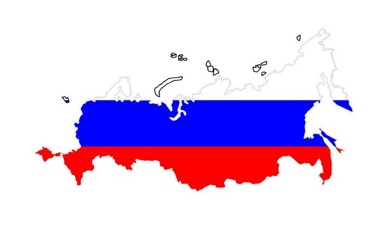 ПОЛИТИЧЕСКАЯПАНОРАМАБюллетень подготовлен по материалам: общественно-политических журналов («Политический класс», «РБК», «Политический журнал», «Кто есть кто», «Россия-XXI», «Эксперт», «Трибуна», «Секрет фирмы», «Российская Федерация», «Бизнес», «Искусство управления», «Россия в глобальной политике», «Большая политика», «Карьера», «Континент», «Bisnessweek» и другие – всего более 30); электронных версий свыше 40 общероссийских газет и стран ближнего зарубежья; около 90 сайтов Интернет; а также на основе собственных источников информации.